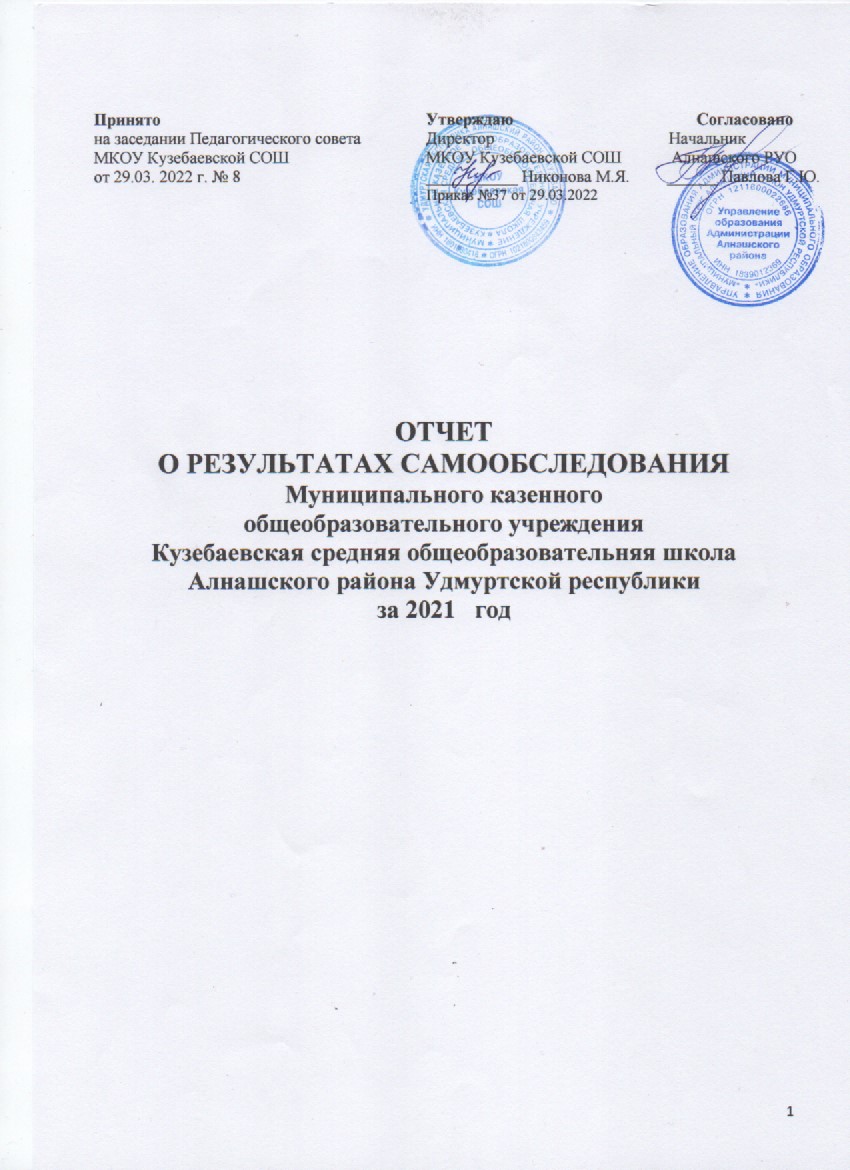                          ОТЧЕТ О РЕЗУЛЬТАТАХ САМООБСЛЕДОВАНИЯРаздел 1. Общие сведения об образовательной организации1.3. Учредителем Учреждения является муниципальное образование «Алнашский район».Раздел 2. Сведения об образовательной организации2.4. Сведения о наличии лицензии на право осуществления образовательной деятельности и свидетельства о государственной аккредитации:2.5. Сведения о должностных лицах образовательной организации:АНАЛИЗ СООТВЕТСТВИЯ КАЧЕСТВА ПОДГОТОВКИ ОБУЧАЮЩИХСЯ И ВЫПУСКНИКОВ ТРЕБОВАНИЯМ ФЕДЕРАЛЬНЫХ ГОСУДАРСТВЕННЫХ ОБРАЗОВАТЕЛЬНЫХ СТАНДАРТОВ С УЧЕТОМ РЕАЛИЗУЕМОГО УРОВНЯ:3.1 Перед педагогическим коллективом школы  поставлена  цель: создание образовательно-воспитательной среды, способствующей интеллектуальному, физическому, нравственному развитию ребёнка и его социализации в современных условиях.	Для достижения данной цели выдвинуты следующие задачи:- формировать общую культуру личности обучающихся на основе усвоения обязательного минимума содержания образовательных программ;- организовать учебно-воспитательный процесс школы в рамках реализации ФГОС;- воспитывать обучающихся в духе уважения к своей школе, краю, России;- способствовать формированию культуры здорового образа жизни;- совершенствовать формы работы с родителями в организации учебно-воспитательного процесса; - активизировать профориентационную работу с обучающимися и родителями.	3.2 Количественный состав учащихся  Кузебаевской СОШ за последние шесть лет снижается от 111 - 105 до 76 учащихся. Количество учащихся школы за 6 летКоличество учащихся школы по годам3.3 Внутришкольный тематический контрольКонтроль осуществляется в виде плановых проверок, предполагающих изучение документации, посещение уроков учителя, анкетирование участников образовательного процесса, мониторинга. По результатам проверок пишутся справки, которые заслушиваются на совещаниях различного уровня, обсуждаются на педсоветах.При планировании внутришкольного контроля особое внимание уделяется  контролю за ведением  и оформлением школьной документации. В начале учебного года проверяются рабочие программы всех учителей – предметников. В течение всего года один раз в четверть проверяются классные журналы. В начале и конце учебного года проверяются личные дела обучающихся,  проверяются тетради и дневники обучающихся. Другим направлением контроля является контроль за организацией и результатами  образовательного процесса.Важный показатель результативности процесса обучения –  количество школьников, обучающихся на «4» и «5»:2009 – 2010 учебный год - 40%2010 – 2011 учебный год – 40%2011 – 2012 учебный год – 40%2012 – 2013 учебный год - 40%2013 – 2014 учебный год - 48%2014 – 2015 учебный год – 47%2015 – 2016 учебный год – 44%2016 – 2017 учебный год- 46 %2017 – 2018 учебный год  -43%2018-2019 учебный год – 45%  2019-2020 учебный год  – 43%2020-2021  учебный год – 38%2021-2022  1 полугодие – 38%Как видно из приведённых цифровых данных, в школе   уровень качества знаний учащихся составляет  понижается от 43 до 38%. Педагогам школы необходимо обращать внимание на необходимость индивидуального подхода к учащимся в дифференциации учебного процесса. В целом по школе по итогам первого полугодия 2021-22 учебного года 1  отличник –  и 27 ударников.Ударников с одной «4» - 0Учащихся с одной «3» - 0.Неуспевающих – 4.Данные абсолютной и качественной успеваемости обучающихся за пять летКачество знаний обучающихся за десять лет в разрезе классовКак видно из таблицы, качество обучения стабильно в 7, 9, 11 классах; повышается в 11  классе; снижается в 3, 6, 9 классах. Вывод: Качество обучения по предметам на первой ступени обучения за последние три года стабильно и составляет от 33 до 64%. Успешность обучения в течение  четырех лет стабильна и составляет 100%.Качество обучения по предметам на второй ступени составляет от 22 до 50%. Уч                                                                                                                                                                                                                                                                                                                           ащиеся среднего звена учатся не в полную силу. Успешность обучения на второй  ступени  составляет 100%. Качество обучения на третьей ступени до сих пор было стабильно, так как  слабо успевающие обучающихся 9 классов поступают в техникумы и профессиональные училища. Качество от 50 и выше. Успешность обучения на третьей ступени  составляет 100%.Мониторинг ВПР за 4 года Русский язык, 4 классМатематика, 4 классОкружающий мир, 4 классМатематика, 5 классРусский язык, 5 классБиология, 5 классИстория, 5 классМатематика, 6 класс Русский язык, 6 класс  Биология, 6 класс Обществознание, 6 классГеография, 6 классИстория, 6 классМатематика, 7 классРусский язык, 7 классБиология, 7 класс Обществознание, 7 классИностранный язык (англ.), 7 классГеография, 7 классФизика, 7 класс История, 7 классМатематика, 8 класс Русский язык, 8 класс Биология, 11 классОбществознание, 8 классФизика, 8 классВывод:  Необходимо работать над повышением качества всероссийских проверочных работ, проводить пробные ВПР, учителям-предметникам  вести мониторинг, составить индивидуальный учебный маршрут для отстающих учеников.Анализ комплексных контрольных работВывод: Все запланированные контрольные работы проведены. Особенно настораживает  5 класс – низкий уровень выполнения работы. Кроме того, в 9 и 11 классах проведены пробные ОГЭ и ЕГЭ по русскому языку, по математике, биологии, химии, обществознанию, удмуртскому язык, физике. Анализы пробных контрольных работ проанализированы на административных совещаниях, заседаниях ШМО, родительских собраниях.                                Итоги мониторинга знаний учащихся по русскому языку Итоги мониторинга знаний учащихся по математике Результаты проверки навыков чтения учащихся начального и среднего звена  2020-21 учебный годТехника чтения учащихся  держится на одном уровне, изменений в худшую и лучшую стороны незначительны. Большинство обучающихся  имеют навыки беглого, осознанного, выразительного чтения. Вместе с тем, еще велик процент детей, чтением которых нельзя считать удовлетворенным по всем параметрам.На основании анализа полученной в ходе проверки информации рекомендовано:1.Всем учителям начальной школы:- особое внимание уделить  формированию навыка правильного и выразительного чтения у всех учащихся начальной школы;- провести анализ результатов, полученных в ходе проверки, выявить причины выявленных недостатков, учесть их при планировании и проведении уроков чтения;- проводить целенаправленную работу с родителями по формированию навыков активного читателя у учащихся.2.Всем учителям основной школы:- Учителям  следует держать  во внимании учеников, у которых низкий уровень чтения, систематический работать с ними, с целью повышения у них техники чтения. Контролировать технику чтения слабоуспевающих в течение всего учебного года, поддерживать связь с родителями, ставить их в известность об успехах и неудачах детей, совместно решать о преодолении отставания в технике чтения.-Необходимо прививать в дальнейшей работе интерес школьников к чтению художественной литературы, организовывать самостоятельное домашнее чтение, приучить детей вести читательские  дневники, стремиться, чтобы все учащиеся посещали школьную библиотеку и больше читали.-Классным руководителям провести работу с родителями, направленную на развитие системы домашнего чтения с детьми и усиления контроля за выполнением домашних заданий учащимися, учить детей больше читать вслух.-Провести повторный контроль в 2021-2022 учебном году с целью отслеживания динамики.3. Руководителям методических объединений учителей начальной школы Шахтина М.И. и языковедов Алексеева В.В:-  обеспечить обсуждение результатов, обмен опытом и внеурочными материалами на заседании методического объединения, взаимопосещение учителями уроков чтения. 3.4 Результаты промежуточной аттестацииПромежуточная аттестация  - одно из средств диагностики успешности освоения учащимися общеобразовательной программы соответствующего года обучения.В этом учебном году промежуточная аттестация проведена в форме выведения среднеарифметической  оценки четвертных и годовой оценки.3.5 Результаты итоговой аттестации	В целях качественной подготовки к сдаче выпускных экзаменов учащимися администрацией школы была проведена следующая работа: - сформирована нормативно-правовая база по ГИА; - проведены диагностические контрольные работы в форме ОГЭ и ЕГЭ для всех обучающихся 9 и 11 классов  по обязательным предметам и предметам по выбору;- проведены консультации, индивидуальные занятия, ежемесячные совместные родительские собрания.	Подготовка к государственно итоговой аттестации за курс основного общего и среднего общего образования со стороны учителей проводится на достаточно хорошем уровне, созданы все условия для подготовки учащихся к ГИА. Анализ контрольных работ позволил выявить вопросы, над которыми учителям  следует работать.В 11 классе в  ППЭ Алнашская СОШ  организатором в аудитории была  Валентина Кузьминщина Анализ ГИА в 11 классе3.6 Трудоустройство выпускников4.АНАЛИЗ МЕТОДИЧЕСКОГО СОПРОВОЖДЕНИЯ РЕАЛИЗАЦИИ ОБРАЗОВАТЕЛЬНЫХ ПРОГРАММ:4.1 Методическая работа – это целостная, основанная на достижениях науки, педагогического опыта и на конкретном анализе учебно-воспитательного процесса система взаимосвязанных мер, действий и мероприятий, направленных на всестороннее повышение квалификации и профессионального мастерства каждого учителя и в конечном счете - на повышение качества и эффективности образовательного процесса: роста уровня образованности, воспитанности и развития учащихся. Методическая работа в МКОУ Кузебаевской СОШ регламентируется следующими локальными актами:Уставом МКОУ  Кузебаевской  СОШОбразовательной программой МКОУ Кузебаевской СОШ Положением о методическом советеПоложением о ШМОПоложением о педагогическом совете	С учетом организации учебно-воспитательного процесса, а так же запросов современного общества,   коллектив школы работает над  методической темой: «Смысловое чтение – основа формиования метапредметных УУД».Цель методической работы: Повышение педагогического мастерства учителя путем освоения современных технологий  обучения и воспитания.Основные задачи методической работы:  1. Продолжить работу по повышению психолого-педагогической, методической и общекультурной компетенции педагогов.2.  Активизировать внимание работе с текстом, как одним из способов развития метапредметных УУД. 3. Повысить мотивацию учителей на овладение приемами анализа собственных результатов образовательного процесса.4. Изучит нормативно-правовую базу по работе с детьми с ОВЗ, повышение квалификации учителей по инклюзивному образованию.5.Сосредоточение основных усилий МО на совершенствование системы повторения и  подготовки учащихся к итоговой аттестации.6. Привести в систему работу учителей по темам самообразования, активизировать работу по распространению передового педагогического опята.Формы методической работы:Тематические педсоветы. Методический совет. Методические объединения учителей. Работа учителей над темами самообразования. Открытые уроки. Консультации по организации, проведению и анализу современного урока, по работе с детьми с ОВЗ. Организация работы с одаренными детьми. Педагогический мониторинг, анкетирование учащихся и учителей. Организация и контроль курсовой системы повышения квалификации Аттестация. Для решения поставленных задач школы были созданы следующие условия:-   составлен учебный план, позволяющий заложить фундамент знаний по основным дисциплинам, обеспечить уровень, соответствующий базовому стандарту образования;-  создана и утверждена структура методической службы школы;-  все МО имеют  планы работы, вытекающие из общешкольного плана;-  мониторинг в основе внутришкольного контроля;-  работа по улучшению материально-технической базы кабинетов.4.2 Работа Педагогического СоветаРазвитию профессионализма и мастерства учителя, его способности к самоанализу, безусловно, способствует участие в педагогических советах в активной форме, обобщение и распространение опыта работы. Мы рассматриваем данный вид деятельности как действенную форму повышения квалификации педагога, способствующую, в конечном итоге, повышению качества образовательного процесса. Согласно сложившейся практике, на основе результатов проблемно-ориентированного анализа  работы школы за год формулируются  и выносятся на педсовет следующего учебного года не менее двух проблем в учебной и одной проблемы в воспитательной работе.Вывод: Каждый педсовет проводится с презентационными материалами и сопровождается ИКТ-поддержкой. В повестках ПС отражаются различные практические проблемные вопросы учебно-методической, воспитательной, организационной  деятельности. 4.3 Работа Методического совета.	Для  координации методической работы  в школе действует методический совет, в состав которого входят руководители методических объединений. Методический совет школы возглавляет зам.директора школы по учебной работе Чибугайева Л.А. В методический совет входят руководители 3 методических объединений:  Прокопьева Е.М. (МО гуманитарного цикла), Алексеева В.В. (МО естественно-научного цикла), Шахтина М.И. (МО учителей начальных классов). Основная цель работы МС  – мотивирование педагогов  на совершенствование педагогического мастерства, использование в своей работе современных педагогических методик и технологий.Вывод: На заседаниях Методического совета  рассмотриваются наиболее актуальные, проблемные  для школы вопросы. Учитываем и специфику единой методической темы. Круг проблем, обсуждаемых на заседаниях Методического совета, периодически повторяется. Задача планирования и рассмотрения вопросов – придать этому процессу развивающий характер. 4.4 Школьные методические объединения.Главными звеньями в структуре методической службы школы являются методические объединения. Каждое МО работает над своей методической темой, тесно связанной с методической темой школы. На заседаниях методсовета и ШМО учителя занимаются разработкой и проведением мероприятий по повышению уровня учебно-воспитательного процесса и качества знаний учащихся, организацией обмена опытом, разбором КИМов  ОГЭ и ЕГЭ, вопросы реализации ФГОС,   участие в конкурсах и олимпиадах.   После проведения контрольных срезов знаний учащихся учителя обсуждают их результаты. В этом учебном году на заседаниях ШМО проводились мастер-классы по уроку по ФГОС, открытые уроки с последующим самоанализом и анализом коллег.Вывод:- МО учителей гуманитарного цикла  основной акцент в работе ставят на подготовку обучающихся к ОГЭ и ЕГЭ. Традиционным остаётся направление, связанное с развитием творческих способностей обучающихся. Отсюда, призовые места на районных   конкурсах.   - МО учителей естественно-математического цикла уделяет серьёзное внимание подготовке к экзаменам (математика), предметным олимпиадам (биология, экология), использованию ИКТ на уроках (информатика и ИКТ, математика, физика).- МО учителей начальных  классов сделали акцент на подготовку к проведению комплексных и всероссийских проверочных работ. 4.5 Взаимопосещения учебных занятий. Самообразование педагогов.В течение учебного года  педагоги посещают уроки своих коллег, что также стало достаточно традиционной формой методической работы в школе, которая позволяет оценить работу своих коллег и помогает проанализировать свою работу, узнать что-то новое в методике преподавания предметов, пополнить свою методическую «копилку» знаний и умений.   Необходимо повышать профессиональную компетентность учителей в контексте ФГОС. Вместе с тем в процессе посещения уроков были вскрыты некоторые проблемы и затруднения учителей в подготовке и проведении современного урока:- преобладает объяснительно- иллюстративный метод преподавания;- в правильном отборе способов и приемов организации урока, которые обеспечили бы эффективную  деятельность для достижения УУД;- заполнение технологической карты урока.Ещё одной формой  профессионального совершенствования является работа педагогов по   самообразованию. Работа по самообразованию планируется с учётом совокупности  следующих направлений: изучение нормативно правовых документов, посещение курсов повышения квалификации, участие в районных и республиканских семинарах, творческих профессиональных конкурсах.   Вывод: Анализ методической работы школы показал, что методическая тема школы соответствует основным задачам, стоящим перед образовательным учреждением. Тематика заседаний ШМО,  педагогических советов, семинаров отражает основные проблемные вопросы, которые стремится решать педагогический коллектив школы.4.6 Предметные недели и месячникиКоллектив школы способствует поиску, отбору и творческому развитию детей, проявляющих интерес и способности к изучению предмета.  В основном, это вовлечение их к участию в предметных неделях, конкурсах и олимпиадах. С целью создания оптимальных условий для  интеллектуального развития школьников, активизации познавательной   деятельности   учащихся силами МО учителей организованы и проведены следующие предметные недели:Вывод: Проведение мероприятий позволило как учащимся, так и учителям дополнительно раскрыть свой творческий потенциал. Учителя-предметники во время предметных недель старались использовать разные методы и приёмы работы с целью выявления способных учащихся, а именно провели предметные олимпиады, интеллектуальные игры. Задания, как правило, требовали от учащихся нестандартного подхода к выполнению работ, проявления творческой индивидуальности. Мероприятия способствовали повышению интереса учащихся к изучению предмета, а так же расширению знаний.4.7 Открытые уроки проводились учителями школы с целью обмена опытом и продолжения преемственности  детский сад-школа, начальная школа- среднее звено.Вывод: Открытые уроки проводятся мало: в пролом учебном году – 9 уроков, в этом – 9 уроков. Необходимо активизировать учителей для обмена опыта в форме проведения открытых уроков. 	Курсы повышения квалификации проходят раз в три года.Выводы: Исходя из анализа методической работы школы, можно сделать вывод, что работа над методической темой четко просматривалась как  в работе методического совета,  так и методических объединений учителей. Работа школьной методической службы направлена на повышение образовательного уровня педагогов через внедрение новых ИКТ и совершенствование педагогического мастерства учителей с использованием инновационных технологий.Рекомендации: Но вместе с положительными моментами в методической работе школы есть проблемы, на которые необходимо обратить особое внимание. Отдельным педагогам необходимо совершенствовать формы работы с учащимися по организации проектно – исследовательской деятельности и подготовке к олимпиадам. Планирование работы методических объединений направить на изучение:  методик преподавания, новых технологий обучения, ФГОС, обобщения и распространения опыта коллег  для развития интереса  у педагогов к инновационной деятельности.5.Анализ работы по развитию детской одарённости5.1 Работа по развитию детской одаренности организуется по следующим направлениям:индивидуальная работа с высокомотивированными учащимися;организация проектной и исследовательской деятельности;организация участия детей в олимпиадах разного уровня;развитие творческих способностей в системе дополнительного образования;оказание методической помощи учителям;работа по развитию детской одаренности в школе реализуется через участие: -в конкурсах «Другая школа» («Русский медвежонок», «Гелиантус»)- во Всероссийской олимпиаде школьников,- Всероссийских интеллектуальных играх, - в творческих конкурсах, - в спортивных соревнованиях,  - в дополнительном образовании.5.2 Основное направление деятельности по развитию детской одаренности -  участие во Всероссийской предметной олимпиаде. Ежегодно ученики нашей школы принимают участие в предметных олимпиадах, добиваясь определённых положительных результатов.Лучшие учащиеся школы отмечаются на школьных линейках грамотами. Творческий отчёт о наиболее значимых достижениях школы ежегодно представляется на итоговом родительском собрании. Родителям наиболее отличившихся учащихся администрацией  вручаются благодарственные письма.Успехи и достижения учащихся школы  в течение учебного года  отражаются в публичном отчёте и публикуются на официальном сайте школы. Однако проблема развития высокомотивированных детей в полной мере не нашли  своего решения. Проблемным полем остается психолого-педагогическое сопровождение способных и мотивированных учащихся. Итоги муниципального этапа всероссийской олимпиады школьников в 2019-2020 учебном годуИтоги муниципального этапа всероссийской олимпиады школьниковв 2020-2021 учебном годуИтоги муниципального этапа всероссийской олимпиады школьников в 2021-2022 учебном годуКоличество призовых мест по годамВывод:  Учителям-предметникам необходимо  серьёзно организовать индивидуальную работу с одарёнными детьми.5.3 Участие  школы в районных и республиканских мероприятиях и конкурсахИтак, 16 учителей приняли участие в различных  районных и республиканских конкурсах по линии РУО и ДДТ.Выводы: Таким образом,  прослеживается определённая стабильность участия школы в муниципальном этапе  Всероссийской предметной олимпиады и творческих конкурсах районного и республиканского уровней. В школе ежегодно есть учащиеся, мотивированные на получение новых, более высоких  образовательных результатов. Участие  в олимпиадах, конкурсах  способствует развитию у  школьников  не только образовательных компетенций, но и информационных, социальных компетенций.Проблемы: Уменьшение количества учащихся и закономерное снижение  уровня  конкуренции среди учащихся в школе заметно снижает уровень конкурентноспособности наших учащихся в районе и не позволяет   добиться в муниципальном туре олимпиад высоких результатов. Кроме того в условиях малокомплектной школы один и тот же учащийся вынужден участвовать в олимпиадах по нескольким предметам, что неизбежно снижает уровень подготовки учащихся. Нет участия   в ИКТ-конкурсах.6 Отчет по результатам самообследования дошкольных групп муниципального казенного общеобразовательного  учреждения Кузебаевская СОШ за 2020год.6.1 Общая характеристика образовательного учрежденияМКОУ Кузебаевская СОШ Алнашского района  располагается по адресу: 427895, Удмуртская Республика, Алнашский район, деревня Кузебаево, улица Центральная, 50.Учредителем является Администрация муниципального образования «Алнашский район»Полное наименование учреждения: муниципальное казенное общеобразовательное Кузебаевская средняя общеобразовательная школа.Сокращенное наименование учреждения: МКОУ Кузебаевская СОШ.Режим работы: с 08.00 часов до 17.00 часов, длительность – 9 часов 00 минут, суббота, воскресенье - выходной.Самообследование дошкольных групп  МКОУ Кузебаевская СОШ составлено в соответствии с Приказом Минобрнауки РФ № 462 от 14.06.2013 г. «Об утверждении Порядка проведения самообследования образовательной организацией» и включает аналитическую часть и результаты анализа показателей деятельности МКОУ.Аналитическая  часть представлена результатами анализа деятельности по следующим направлениям:Оценка образовательной деятельности.Оценка системы управления организации.Оценка содержания и качества подготовки воспитанников.Оценка организации учебного процесса.Оценка кадрового обеспечения.Оценка учебно-методического, библиотечно-информационного обеспеченияОценка материально- технической базы.Функционирование внутренней системы оценки качества образования.Анализ показателей деятельности проведен в соответствии с Приказом Министерства образования и науки РФ от 10.12.2013 г. № 1324 «Об утверждении показателей деятельности образовательной организации, подлежащей самообследованию».                                                          6.2 Аналитическая  частьОценка образовательной деятельностиМуниципальное казенное общеобразовательное учреждение Кузебаевская средняя  общеобразовательная школа осуществляет свою деятельность в соответствии:. Конституцией  Российской Федерации. Конвенцией «О правах ребенка». законом Российской  Федерации  «Об образовании». иными законами Российской Федерации. указами и распоряжениями Президента Российской Федерации. постановлениями и распоряжениями Правительства Российской Федерации. законодательными и иными правовыми актами государственных органов. нормативными правовыми актами Администрации  Алнашского района. Уставом МКОУ Локальными актами в соответствии с Законом Российской Федерации «Об образовании».  Санитарно- эпидемиологическими правилами и нормативами СанПиН 2.4.1.3049- 13Образовательная деятельность организуется в соответствии с Образовательной программой МКОУ и  направлена на формирование общей культуры воспитанников, развитие физических, интеллектуальных, нравственных, эстетических и личностных качеств с учетом возрастных и индивидуальных особеннностей, формирование предпосылок учебной деятельности, сохранение и укрепление здоровья детей дошкольного возраста.Образовательная деятельность ведется на русском и удмуртском языке, в очной форме, нормативный срок обучения 5 лет, уровень образования – дошкольное образование.Образовательная деятельность в дошкольной группе МКОУ направлена на реализацию:- общих задач, обозначенных в  основной общеобразовательной программе дошкольного образования – «От рождения до школы» под ред. Н.Е.Вераксы, М.А.Васильевой, Т.С.Комаровой, 2016 г.Образовательная деятельность строится на основании личностно-ориентированного взаимодействия, направленной на необходимость распознания индивидуальных особенностей каждого ребенка, с учетом возрастных и индивидуальных особенностей воспитанников.Оценка системы управления организацииУправление МКОУ осуществляется в соответствии с действующим законодательством РФ с учетом  особенностей, установленных  статьей 26 Федерального закона «Об образовании в РФ» от 29.12.2012 г. № 273-ФЗ.Управление МКОУ осуществляется в соответствии с законом РФ «Об образовании» и на основании Устава МКОУ. Непосредственное управление осуществляет директор МКОУ Никонова Марина Яковлевна. Формами самоуправления являются: педагогический совет, общее собрание работников, профсоюзный комитет.  Действующая система управления позволяет  оптимизировать управление, включить в пространство управленческой деятельности значительное число педагогов, работников учреждения и родителей (законных представителей)Оценка содержания и качества подготовки воспитанниковОбразовательная деятельность организована в соответствии с Федеральным законом от 29.12.2012 г. № 273 ФЗ «Об образовании в РФ», ФГОС дошкольного образования, СанПиН 2.4.1.3049-13 «Санитарно-зпидемиологические требования к устройству, содержанию и организации режима работы дошкольных образовательных организаций». Образовательная деятельность ведется на основании утвержденной основной образовательной программы дошкольного образования, которая  составлена в соответствии с ФГОС дошкольного образования, с учетом примерной образовательной программы дошкольного образования, санитарно-эпидемиологическими правилами и нормативами, с учетом недельной нагрузки.Детский сад посещают 21 детей.Общее количество групп – 2 (разновозрастные)Уровень развития детей анализируется по итогам педагогической диагностики.Разработаны диагностические карты освоения основной образовательной программы дошкольного образования в группе. Карты включают анализ уровня развития целевых ориентиров детского развития и качества освоения образовательных областей. Так, результаты качества освоения ООП детского сада на конец 2021 года выглядят следущим образом:Воспитательная работаЧтобы выбрать стратегию воспитательной работы, в 2020 году проводился анализ состава семей воспитанников. Всего семей на конец 2020 года – 16.Характеристика семей по составуХарактеристика семей по количеству детейВоспитательная работа строится с учетом индивидуальных особенностей детей, с использованием разнообразных форм и методов, в тесной взаимосвязи воспитателей, специалистов и родителей. Детям из неполных семей уделяется большое внимание со стороны воспитателей в течение всего периода пребывания детей в образовательном учреждении.4. Оценка организации учебного процессаВ течение года деятельность образовательного учреждения была направлена на обеспечение непрерывного, всестороннего и своевременного развития ребенка. Организация учебно-воспитательного процесса строилась на педагогически обоснованном выборе программ, обеспечивающих получение образования, соответствущего государственным стандартам:«От рождения до школы» под ред. Н.Е.Вераксы, М.А.Васильевой, Т.С.Комаровой, 2016 г.Основной целью деятельности учреждения является оптимизация педагогического процесса для повышения качества дошкольного образования. В основе учебно-воспитательной работы лежит взаимодействие педагогического персонала, администрации и родителей. Основными участниками воспитательно-образовательного процесса являются дети, родители, педагоги.Особенности образовательного процесса.Группы функционируют в режиме 5 дневной рабочей недели.Образовательный процесс осуществляется по двум режимам в группах: с учетом теплого и холодного периода года.Созданы все условия для разностроннего развития детей с 2 до 7 лет – дошкольные группы  оснащены оборудованием для разнообразных видов детской деятельности в помещении и на участке. Развивающая среда  выступает не только условием творческого саморазвития личности ребенка, фактором оздоровления, но и показателем профессионализма педагогов.Все компоненты развивающей предметной среды детского сада включают оптимальные условия для полноценного физического, эстетического, познавательного и социального развития детей. В учреждении функционируют  разновозрастные 2 группы (соответственно 2 групповые комнаты, 2 спальные комнаты, 2 комнаты для гигиенических процедур, 2 раздевальные комнаты,1 спортивный зал )Создана современная информационно-техническая база: компьютер, магнитофон, аудио, видео материалы для работы с детьми и педагогами. Учреждение осуществляет взаимодействие с социумом: ФАП, СДК, библиотекой.Непосредственная образовательная деятельность (НОД):Продолжительность НОД:В младшей разновозрастной подгруппе (дети от 2 до 3 лет) – 15 минут;В старшей разновозрастной подгруппе (дети от 3 до 6 лет) – 25 минут;В подготовительной подгруппе (дети от 6 до 7 лет) – 30 минут.В середине НОД педагоги проводят физкульминутку, предусмотрены перерывы длительностью 10 минут.Общий объем обязательной части программы составляет не менее 60% времени и рассчитан в соответствии с возрастом воспитанников, основными направлениями их развития, спецификой дошкольного образования и включает время, отведенное на: образовательную деятельность, осуществляемую в процессе организации различных видов детской деятельности; образовательную деятельность, осуществляемую в ходе режимных моментов; самостоятельную игровую деятельность; взаимодействие с семьями детей.Оценка кадрового обеспеченияКадровый потенциал.Количество педагогов – 3.Качественный анализ педагогических кадровОбразовательный и квалификационный уровень педагогов на 2020 годВ дошкольных группах созданы условия для профессионального роста сотрудников. Существует план переподготовки и аттестации педагогических кадров.В течение учебного года педагоги постоянно повышали свой профессиональный уровень через самообразование, показ практической работы с детьми, педагогических советах, семинарах, районных методических объединениях. 6. Оценка учебно-методического, библиотечно-информационного обеспеченияУчебно-методическое обеспечение включает работу по оснащению образовательной деятельности передовыми методиками, учебно-методическими комплексами, методическими средствами, способствующими более эффективной реализации программно-методической, научно-экспериментальной, воспитательной деятельности педагогических работников.В дошкольных группах имеется необходимое методическое обеспечение: программы, методические пособия, дидактический материал. Программно-методическое обеспечение составляет 70%.В дошкольных группах  учебно-методическое и информационное обеспечение достаточное для организации образовательной деятельности и эффективной реализации образовательных программ.7. Оценка материально-технической базыВ дошкольных группах созданы безопасные условия для организации образовательной деятельности воспитанников и их физического развития.Здание, территория дошкольных групп соответствуют санитарно-эпидемиологическим правилам и нормативам, требованиям пожарной и электробезопасности, нормам охраны труда. Оборудование используется рационально, ведется учет материальных  ценностей, приказом назначены ответствнные лица за сохранность имущества.При подготовке учреждения к 2020-2021 учебному году проведен косметический ремонт всех помещений дошкольных  групп.Работа по материально-техническому обеспечению планируется в годовом плане, отражена в Соглашении по охране труда. В группе создана комфортная, безопасная предметно-развивающая среда. Игры, игрушки, дидактический материал, издательская продукция соответствуют общим закономерностям  развития ребенка на каждом возрастном этапе. Имеется оборудование для организации всех видов детской деятельности.Оборудование отвечает санитарно-эпидемиологическим правилам и нормативам, гигиеническим, педагогическим и эстетическим требованиям, требованиям безопасности.При создании предметно-развивающей среды воспитатели учитывают возрастные, индивидуальные особенности детей группы. Материально-техническое состояние учреждения и территории соответствует действующим санитарно-эпидемиологическим требованиям к устройству, содержанию и организации режима работы в дошкольгых организациях, правилам пожарной безопасности, требованиям охраны труда.8. Оценка функционирования внутренней оценки качества образованияМониторинг качества  образовательной деятельности в 2020 году показал хорошую работу педагогического коллектива по всем показателям.Состояние здоровья и физического развития воспитанников удовлетворительное. 75,0 % детей  успешно освоили образовательную программу дошкольного образования. В течение года воспитанники и воспитатели дошкольных  групп успешно участвовали в конкурсах и мероприятиях.Кузебаевская дошкольная группа:-Участие в большом этнографическом диктанте (сертификат участника) – ноябрь месяц –воспитатель;- Участие во Всероссийском экологическом диктанте (сертификат участника) – ноябрь месяц – воспитатель;- Участие во флешмоб-акции, посвященном 100-летию Удмуртии, от МКОУ Кузебаевская СОШ «Жуткало ай мылкыдме, дисяло ай дэремме» - октябрь – дети;- Участие  в районном онлайн – конкурсе «Елочка зажгись» от МКОУ ДО Алнашский ДДТ (сертификат участника) – декабрь – воспитатель;- Участие  в районном онлайн – конкурсе «Лучший психологический уголок» от МКОУ Чем - Куюковская ООШ (сертификат участника) – октябрь – воспитатель;- Участие в районном онлайн – конкурсе «Тол Бабайлы – чебер позьы» от газеты «Зечбур» (сертификат участника) – декабрь – воспитатель и дети;- Участие в онлайн – фотоконкурсе от газеты «Алнашский колхозник», победители в номинации «Снежные детки» (благодарность за участие) – декабрь – дети;- Участие в районном онлайн – конкурсе «Синьыс нюжа кыстиське, удмурт пужы пуктиське» (сертификат участника) – ноябрь – воспитатель.Варзибашская дошкольная группа:- Участие в районном конкурсе – фестивале «В гостях у сказки». Грамота в номинации «Лучшее стихотворение» - январь – дети;- Участие в конкурсе рисунков «Мой любимый папа» (сертификат участника) – февраль – дети;- Встречаем весну «Масленица» - март – воспитатель и дети;- Подарок птицам. Приготовление  скворечников – апрель – родители и дети;- Посадка деревьев ко Дню Победы – май – воспитатель и дети;- Разукрашивание окон «Окно Победы» - май – воспитатель и дети;- Экскурсия «Идем в гости к бобрам». Изучаем жизнь животных – август – воспитатель и дети;- День здоровья «Веселые состязания» - сентябрь – воспитатель и дети;- Участие в районном конкурсе проектных работ среди дошкольных ОО «Оригами» (сертификат участника) - октябрь – воспитатель;- Участие в районном онлайн -  конкурсе «Синьыс нюжа кыстиське, удмурт пужы пуктиське» (сертификат участника) – ноябрь – воспитатель;- Участие в республиканском конкурсе «Пичи Чеберай» (сертификат участника) – ноябрь – воспитатель и дети;- Участие в районном онлайн -  конкурсе «Вордскем шаерме яратыса» (сертификат участника) – ноябрь – воспитатель и дети;- Участие в районном онлайн – конкурсе чтецов, посвященном к Дню государственности Удмуртии (сертификат участника) – ноябрь – дети;- Участие в районном – онлайн конкурсе «Лучший психологический уголок» (сертификат участника) – декабрь – воспитатель.В конце мая 2020 года была проведена независимая оценка качества образования. В ходе проведенной независимой оценки качества дошкольных групп МКОУ Кузебаевская СОШ были получены следующие результаты:В анкетировании приняли участие все родители воспитанников. Общий балл по показателям экспертизы составил 125 баллов из  160 максимальных. С целью информирования родителей об организации образовательной  деятельности в дошкольной группе оформлены информационные стенды, информационные уголки для родителей, проводятся совместные мероприятия детей и родителей, праздники, досуги и пр.Таким образом, на основе самообследования деятельности дошкольных  групп, представленной в аналитической части отчета, можно сделать вывод, что в дошкольных группах создана развивающая образовательная среда, представляющая собой систему условий социализации и индивидуализации воспитанников.									АНАЛИЗ КАДРОВОГО ОБЕСПЕЧЕНИЯ ОБРАЗОВАТЕЛЬНОГО ПРОЦЕССА:В МКОУ Кузебаевская СОШ  трудится квалифицированный, творческий, стабильный коллектив в составе 23 учителей. Из них 4 – административный персонал и 3 внешних совместителя. Средний возраст педагогов – 49 лет. Средний стаж педагогической деятельности – 25 лет. Укомплектованность штата составляет 100 %. Из педагогического состава имеют высшее педагогическое образование – 18 учителей (72%), среднее специальное образование – 6 (24%). В школе ведется систематическая  работа по повышению квалификации педагогических кадров. Педагоги школы проходят курсы повышения квалификации на бюджетной и внебюджетной основе, в основном в ИПКиПРО г. Ижевска, в  АНО «»Центр повышения квалификации в сфере информационных технологий» г. Ижевска, всё чаще практикуются дистанционные курсы и семинары. Ежегодно педагоги посещают семинары республиканского, межрайонного и районного уровней.  Распределение учителей-предметников по категориям  - Распределение  по стажу  Стаж работы педагогов:  до 3 лет – 6, от 3 до 10 – 3, от 10 до 30 – 10, свыше – 30 – 8.Важным направлением работы МО и администрации школы является постоянное совершенствование педагогического мастерства учительских кадров через курсовую систему повышения квалификации и стимулирование педагогов школы к аттестации на более высокую квалификационную категории.Дополнительное профессиональное образование педагогических работниковпо профилю педагогической деятельности за 2021 годМКОУ Кузебаевская СОШВывод: все учителя  проходят  курсы повышения квалификации раз в три года.	Необходимо всем учителям –предметникам пройти курсы  по инклюзивному образованию.Выступления педагогов по темам самообразованияМногие педагоги школы награждены за свой труд отраслевыми наградами на уровне Российской Федерации и Удмуртской Республики:         Выводы:                                      1.  В основном поставленные задачи  выполнены.Учебные программы по всем предметам пройдены.2.  Повысился профессиональный уровень педагогического коллектива.Наряду с имеющимися положительными результатами в работе школы имеются недостатки:- все еще недостаточно эффективна работа с учащимися школы, мотивированными на учебу и испытывающими трудности в обучении;-не на должном уровне ведется работа по обобщению и распространению передового педагогического опыта;- относительно низок уровень умений и навыков самоанализа своей деятельности  у учителей и учащихся;- низкий уровень результатов комплексных контрольных работ и всероссийских проверочных работ;- нет системы внедрения проектно-исследовательской деятельности.Рекомендации:Продолжить создание необходимых условий для освоения инноваций, реализации ФГОС, образовательной программы.В качестве приоритетного направления педагогической работы рассматривать разработку системы внедрения проектно-исследовательской деятельности в учебный процесс.Внедрять информационные технологии обучения и продолжить информатизацию Работать над повышением учебной мотивации учащихся 5-9 классов с целью  повышения качества знаний.Создать оптимальные условия для самовыражения, самореализации  учащихся в различных видах познавательной и творческой деятельности на учебных и внеучебных занятиях.Совершенствовать формы сотрудничества с родителями. Разнообразить формы методической работы и дополнительного образования.8.АНАЛИЗ УЧЕБНО-МЕТОДИЧЕСКОГО ОБЕСПЕЧЕНИЯ ОБРАЗОВАТЕЛЬНОГО ПРОЦЕССА:ОБЕСПЕЧЕННОСТЬ РЕАЛИЗУЕМОЙ ПРОГРАММЫ УМК, СООТВЕТСТВИЕ ИСПОЛЬЗУЕМЫХ  УМК ФЕДЕРАЛЬНОМУ ПЕРЕЧНЮ, ПРЕЕМСТВЕННОСТЬ ИСПОЛЬЗУЕМЫХ УМКВ школе на первой ступени реализуется УМК «Школа России», преемственность при  переходе из начального звена в среднее звено соблюдается. Сформированный комплект учебников соответствует общей концепции содержания образования в школе.  Выбор УМК осуществляется на заседаниях районных методических объединений.  При выборе учебников руководители РМО руководствуются Приказами Министерства образования  и науки РФ об утверждении Федерального перечня учебников, рекомендованных (допущенных) к использованию в образовательном процессе. С УМК знакомятся родители обучающихся, выбор УМК утверждается приказом директора школы. У школы имеется официальный сайт, расположенный на Образовательном Портале Удмуртской Ре6спублики: http://ciur.ru/aln/aln_skuz/Учебники и учебные пособия, используемые в процессе обучения, соответствуют Федеральному перечню учебников, рекомендованных (допущенных) к использованию в образовательном процессе в образовательных учреждениях, реализующих программы общего образования.                                                                                            УЧЕБНО-МЕТОДИЧЕСКИЙ КОМПЛЕКС2021--2022 учебный год1-уровеньУЧЕБНО-МЕТОДИЧЕСКИЙ КОМПЛЕКС2021-2022 учебный год2- ой уровеньУЧЕБНО-МЕТОДИЧЕСКИЙ КОМПЛЕКС2021-2022 учебный год                                                                                                                           3-ий уровеньУЧЕБНО-МЕТОДИЧЕСКИЙ КОМПЛЕКСдля реализации адаптированных образовательных программ.2021-2022 учебный год                                                                              УЧЕБНО-МЕТОДИЧЕСКИЙ КОМПЛЕКС (НОДА)2021-2022 учебный годБиблиотека и справочно-библиотечный отдел:В школе имеется библиотека в отдельном кабинете, читальный зал и библиотечный фонд совмещены. Читальный зал рассчитан на 14 человек. 1. Читальный зал (14 посадочных мест для индивидуальной работы).2. Стеллажи (9 шт.)  и шкаф для выставок (1 шт.).3. Рабочее место библиотекаря  (стол библиотекаря)Локальная сеть не оборудована, из компьютерной техники имеется ноутбук. Обучающиеся и учителя имеют возможность работать в библиотеке как в урочное, так и  во внеурочное время. Библиотека укомплектована учебной, справочной и художественной литературой на 100%.  Школа пополняет библиотечный фонд за счет бюджетных  средств. Перечень компьютерного оборудованияОсновные направления воспитательной и профилактической работыВ 2021 году воспитательная работа МКОУ Кузебаевской СОШ  осуществлялась в соответствии с целями и задачами школы на учебный год, поправками Отдела образования. Цель: Создание образовательно-воспитательной среды, способствующей интеллектуальному, физическому, нравственному развитию ребенка и его социализации в современных условиях.В течение 2021 года были проведены разнообразные школьные мероприятия, в которых приняли участие большое количество обучающихся 1-11 классов. Внеурочная воспитательная работа – составная часть учебно-воспитательного процесса школы, одна из форм организации свободного времени учащихся. Она организуется через следующие виды и формы деятельности: - деятельность классного руководителя согласно программам воспитательной работы;- внеурочная работа; - школьные кружки и секции; - общешкольные мероприятия; Организация профилактической работы: - работа с детьми «группы риска»: Цель работы: снять настрой на ситуацию конфликта в отношениях с учителями, со сверстниками, перестроить отношение к учебной деятельности, к труду, преобразование форм взаимодействия коллектива и личности, включение учащегося в общение со сверстниками, в систему деловых и межличностных отношений, в коллективно организуемые виды деятельности. Задачи:  Вести индивидуальную работу, оказывая помощь в учении, преодолении неумелости, укрепляя интерес к познавательной деятельности, дружбе с одноклассниками;  Воспитывать у учащихся добросовестность, способность к сотрудничеству, бережливости, трудолюбие, отзывчивость на добро, вежливость, исполнительность, эмоциональную сдержанность;  Формирование положительного психологического климата в классе;  Повышение школьной мотивации; Профилактика пропуска уроков без уважительной причины, низкой успеваемости, нарушений дисциплины, безнадзорности, правонарушений, ЗОЖ. Согласно цели и задачам реализовались следующие мероприятия:  Ведение ежедневного учета посещаемости и успеваемости;   Работа по профилактике правонарушений и преступлений.  Организация работы по направлению «Школа — семья»;  Лекции на правовые темы.  Посещение кружков. Наблюдение за поведением детей группы риска. В рамках профилактической недели в 1-4 классах были проведены тематические классные часы. По теме профилактика ЗОЖ: «Как обезопасить себя от COVID», «Умей предупреждать болезни», «Какое питание можно считать здоровым?», «Расти здоровым», «Правильно сочетай труд и отдых», «Гигиена», «Для чего нужна школьная дисциплина?», «Письмо в мир витаминов», «Меры при ковиде: рецикулятор, проветривание, наличие маски», «День здоровья», «Правила мытья рук перед едой», «Правильное питание, здоровое питание», «Урок продовольствия»,  «Губительная сигарета».По профилактике ПДД и ТБ: «Как мы должны себя вести на дороге», «Не устраивать игры на проезжей части дороги», «Права и обязанности ребенка», «Правила поведения в общественных местах», «Безопасный путь в школу», «Зачем нужно знать правила дорожного движения и соблюдать их?», «ПДД в зимний период», «Главные правила пешехода», «Правила поведения на дороге зимой», «Велосипед быстроног», «Правила поведения на уроке, во время перемены», «Безопасное поведение на дороге».Духовно-нравственное: – Праздник осени «Хлеб всему голова», «Кокрок Fest», «Эти цветы для любимой мамы», «Чтобы радость людям дарить, нужно добрым и вежливым быть», «Бабушка и внуки», «Дом – это уют», «О себе, о дружбе, о друзьях», «Жизнь у каждого своя, спешим делать добрые дела», «Любовь начинается с близких»  и т.п. Гражданско-патриотическое – акция «Капля жизни», «Нет ничего невозможного», «Мон удмурт», «Реет флаг над простором равнин, о, Удмуртия моя», «К юбилею Г.Е. Верещагина», «», «Окна Победы», Государственная символика УР, РФ, День памяти К.С. Яковлева.Организация родительских собраний на профилактическую тему: Профилактика ДТП, «Комендантский час». «Профилактика суицида у детей и подростков».  «Наркомания и табакокурение в подростковом возрасте». Роль семьи в трудовом воспитании подростка.В 5-11 классах провели классные часы на следующие темы: По профилактике ПДД и ТБ: «Вечернее времяпровождение на улице»Организация родительских собраний на профилактическую тему: Сентябрь 2020 – «Ответственное отношение родителей к воспитанию детей», запись в кружки дополнительного образования. В связи с пандемией коронавируса родительские собрания проводились в чате социальной сети ВК, кружки дополнительного образования проводились также через социальную сеть ВК. Для успешной реализации воспитательной работы и кружковой были созданы беседы с детьми, которые посещают тот или иной кружок. Для реализации воспитательной работы была создана отдельная группа (сообщество) с детьми и родителями учащихся. Духовно-нравственное: «Урок мира», «России верные сыны», «Доброта истинная и доброта ложная», «Что имеем - не храним, потерявши – плачем», «День родного языка», «Воспитание человечности», «Вверх по лестнице. Мои нравственные ценности», «От ответственности до преступления один шаг». Гражданско-патриотическое: «День Победы в моей семье», просмотр и обсуждение фильмов о войне, акция «Окна Победы», «Прикоснись к подвигу сердцем», виртуальные путешествия «Города – герои», «День народного единства», «Последний бой, он трудный самый», «Освобождение Ленинграда от фашистской блокады», «Человек легенда», «Что такое коррупция»? 49 Организация родительских собраний на тему: «СНЮСы, что это такое», «Меры предосторожности по коронавирусу», «Телевидение, и интернет и шестиклассники», «Важность выбора профессии. Сопровождение и поддержкка профессионального выбора ребенка со стороны родителей», «Роль родительского авторитета в воспитании», «Это нежное слово - мама», «Итоги пробных ЕГЭ». Патриотическое воспитание учащихся: Гражданско-патриотическое воспитание - одно из основных направлений воспитательной работы школы, целью которого является формирование личности, имеющей высоконравственные идеалы, четкую гражданскую позицию, исполненной достоинства и самоуважения, знающей и уважающей свои корни, культуру, традиции и обычаи своего народа. Работа по гражданско-патриотическому воспитанию велась согласно плану работы школы. Из-за пандемии большое количество мероприятий проводились в онлайн формате. По данному направлению в 2021 году проводились следующие мероприятия:- Классные часы, посвященные военно-патриотическому воспитанию. Всероссийский тематический урок «То академик, то герой, то мореплаватель, то плотник»  к 350-летию со дня рождения Петра I;– Акция «Письмо солдату»; - Спортивно – игровая программа «Масленичные гуляния». - День пионерии. Прием в «Юнармию»- День Неизвестного солдата; - Акции «Блокадный хлеб», «Вахта памяти», смотр песни и строя и др.; - Совместно с СДК деревни участвовали в районном фестивале-конкурсе - Возложение цветов к памятнику и шествие «Бессмертного полка» 9 мая на День победы. - Уроки Мужества, - Всероссийский урок интернет безопасности школьников в сети интернет - Классные часы посвященные Всемирной борьбе со СПИДом «Азбука СПИДа» - Урок гражданственности у Главы района. - Участие на районных мероприятиях, в олимпиадах. Мероприятия способствующих развитию читательского интереса: - тематические выставки в школьной и сельской библиотеке, а также участие в районных и республиканских конкурсах; различные мероприятия проводимые школьной и сельской библиотекой.Правовое воспитание учащихся: Используемые формы работы:- уроки обществознания и права, классные часы и анкетирование. Работа с одаренными детьми: Цель:  Выявление одарённых детей.  Создание условий для оптимального развития одарённых детей, чья одарённость на данный момент может быть ещё не проявившейся, а также просто способных детей, в отношении которых есть серьёзная надежда на качественный скачок в развитии их способностей.  Развитие и выработка социально ценных компетенций у учащихся.Задачи:  Предусматривать степень и метод самораскрытия одарённых учащихся, умственное, эмоциональное, социальное различие учащихся.  Удовлетворять потребности в новой информации (широкая информационно – коммуникативная адаптация).   Помочь одарённым детям в самораскрытии (их творческая направленность, самопрезентация в отношениях). Работа предполагает проведение следующих мероприятий:  Изучение психологических особенностей учащихся (речи, мышления, памяти). Диагностика одарённых детей, результаты групповых тестирований;  Создание методической копилки (тесты, карточки для дифференцированной работы, олимпиадные задания, задания повышенной трудности по русскому языку и математике, разработки интеллектуальных марафонов, игр);  Использование в урочной и внеурочной деятельности различных современных средств информации: медиатеки, Интернета, компьютерных игр, электронных энциклопедий;  Участие в проектной деятельности. Профориентационное воспитание учащихся: Используются традиционные формы работы, а так же новые формы работы. Ребята на классных часах и во внеурочное время знакомятся с новыми профессиями, через открытые уроки «Проектории». Это Всероссийские открытые уроки, которые проходят онлайн.  Кроме этого курса учащиеся знакомятся с различными профессиями на уроках природоведения, немецкого языка, истории и биологии. Учащиеся начальных классов знакомятся с профессиями своих родителей в рамках изучения курса «Окружающий мир». Основная задача: узнать подробнее об учебных заведениях и профессиях. Эффективность работы – выпускники 9,11 классов поступают в ВУЗы и средне специальные учебные заведения; Проблемы по трудоустройству: На территории МО и близлежащих населенных пунктах нет крупных предприятий, куда можно было бы организовать экскурсии, а впоследствии как специалист устроиться на работу. Во время летних каникул не все желающие подростки могут трудоустроиться, т.к. кроме СПК «Кузебаево» нет других организаций. Формирование духовно-нравственной культуры обучающихся: В основе духовно-нравственного воспитания личности выражена основная цель образовательного и воспитательного процесса школы – выпустить из стен школы высоконравственного, творческого, компетентного гражданина России, принимающего судьбу Отечества как свою личную, осознающий ответственность за настоящее и будущее своей страны. Задача создания условий для духовно-нравственного воспитания и развития детей реализуется через: работу администрации школы; образовательный процесс; взаимодействие с семьями учащихся; информационно-просветительскую работу; воспитательные мероприятия. Для решения этих задач используются следующие средства: изучение истории и культуры через учебный процесс (уроки истории, обществознания, музыки, ОРК и С, МХК, ИЗО, литературы); мероприятия в рамках месячника удмуртской и русской культуры. экологические акции по сохранению чистоты и благоустройства школьной территории и территории деревни. Формирование у учащихся потребности в ведении здорового образа жизни и создание здоровьесберегающей среды в образовательном учреждении: Каждому человеку присуще желание быть сильным и здоровым. Но именно в раннем детстве, дошкольном и школьном возрасте формируется здоровье человека. Поэтому каждое образовательное учреждение призвано содействовать нормальному развитию обучающихся и охране их здоровья. Это чётко оговорено в п. 51 “Закона об образовании РФ”. Для решения этой задачи используются следующие средства: укрепление здоровья через учебный процесс (уроки физкультуры, физкультминутки на уроках, спортивные мероприятия); ежегодный медосмотр учащихся, информационно-просветительская работа. Информационно-просветительская работа ведется через классные часы и родительские собрания. Охват питанием составляет 95%. Кроме этого, учащиеся 1-4-х классов обеспечены горячими завтраками. В летний период работает пришкольный лагерь, главная цель которого оздоровление ребят. Следующее направление работы по укреплению здоровья учащихся – это организация спортивной работы. При школе работает спортивная секция от ДЮСШ – направление занятий – «Волейбол», а также работает кружок от школы «Легкая атлетика» и «Настольный теннис». Количество спортивных секций – 3. Посещают их учащиеся 2-11 классов, 90 % охват детей в кружки и секции. Дети, НЕ посещающие спортивные секции - 30, в том числе по уровням: начальный - 5, средний – 26.  -Количество секций от ДЮСШ - 1, их посещают – 25, - От школы 2 – 18 человек. Для уч-ся 1 – 4 классов работает кружок  «Шашки», охват – 20 учащихся, - Недели здоровья; - «Веселые старты»; - Сдача норм ГТО; - Конкурсы рисунков, беседы, классные часы, викторины по ЗОЖ; - Товарищеские встречи по волейболу, футболу и баскетболу; - Участие в онлайн акциях «За здоровый образ жизни»; Работа по усилению взаимосвязи семьи и школы: Залогом успешной воспитательной деятельности с учащимися является сотрудничество классного руководителя с родителями. Сделать их активными участниками педагогического процесса - это важная, сложная и ответственная задача классного руководителя.Взаимосвязь классного руководителя с семьями учащихся осуществляется по следующим направлениям: Изучение семьи учащихся, ее воспитательных возможностей, атмосферы и характера семейного воспитания; Педагогическое просвещение родителей; Вовлечение родителей в подготовку и проведение коллективных дел в классе и школе; Педагогическое руководство деятельностью родительского комитета класса и школы; Индивидуальная работа с родителями;  Информирование родителей о ходе и результатах обучения, воспитания и развития учащихся. Работе с родителями применяются в основном традиционные формы работы: Родительские собрания: общешкольные – 2; классные – 40. Индивидуальные консультации и посещение на дому - 99% КТД с участием родителей - открытые уроки, классные часы, праздник мам, 4 класс – «Прощай, начальная школа», 9 класс – праздник Последнего звонка). Уровень посещаемости родительских собраний высок в начальном и старшем звене. Это вполне объяснимо, т. к. именно в этих звеньях родители больше волнуются и переживают за детей. Начальное звено – первые шаги в школьной жизни, старшие классы – выпускные экзамены и выбор профессии. Дополнительное образование Количество сертифицированных программ в образовательной организации – 7. Вклад организации в обеспечение охвата дополнительным образованием, человек – 75%. Дополнительное образование реализуется по пяти направлениям: Спортивное, художественное, естественнонаучное, социально-гуманитарное, техническое. 9. АНАЛИЗ МАТЕРИАЛЬНО-ТЕХНИЧЕСКОГО ОБЕСПЕЧЕНИЯ ОБРАЗОВАТЕЛЬНОГО ПРОЦЕССААнализ наличия зданий и сооружений для реализации основной образовательной программы (с указанием реквизитов свидетельств на землю, здания и сооружения)   	Для реализации основной образовательной программы в школе имеются все необходимые здания и сооружения. Здание школы 2004 года постройки (свидетельство о государственной регистрации права 18 АБ № 630168, выдано 24.12.2012 г.), площадью 2178,3 м2.  Недвижимое имущество (здание школы) находится в оперативном управлении МКОУ Кузебаевской СОШ на основании договора № 18 от 22 мая 2012 года «О закреплении муниципального имущества на праве оперативного управления» с Администрацией Алнашского района.  Для реализации основной образовательной программы используется здание школы, общая площадь 2178,3 кв.м. и земельный участок, общая площадь 25686 м². Здание школы и земельный участок зарегистрированы в Алнашском отделе Управления Федеральной службы государственной регистрации, кадастра и картографии по Удмуртской Республике. В Едином государственном реестре прав на недвижимое имущество и сделок с ним 24 декабря 2012 года сделана запись регистрации №18-18-24/008/2012-068, выдано свидетельство о государственной регистрации права на оперативное управление: серия 18-АБ № 630168  от 24 декабря  2012 года. Выдано свидетельство о государственной регистрации права на земельный участок в постоянное (бессрочное пользование): серия 18- АБ № 630169  от 24 декабря 2012 года.Анализ наличия необходимых учебных кабинетов, лабораторий и мастерских для реализации основной образовательной программы и степени их оснащенности. В школе имеются следующие кабинеты: четыре кабинета начальных классов, совмещенные кабинеты истории и географии, физики и математики, химии и биологии, кабинеты английского языка,  русского языка и литературы, удмуртского языка и литературы, информатики, технологии, мастерская,  спортивный зал (всего 14 учебных кабинетов). Три учебных кабинета оснащены интерактивным оборудованием, Каждый кабинет имеет паспорт. В кабинетах имеется необходимое  оборудование, наглядные пособия, дидактический материал,  дополнительная литература  по предмету, оформление в виде стендов. Имеется лаборантская по физике с оборудованием и приборами для лабораторных и демонстрационных работ.  Значительная  часть имеющегося оборудования в кабинетах   – это таблицы, карты, демонстрационный  материал по биологии и географии, химические реактивы, лабораторная посуда, лабораторное оборудование. В настояшее время в школе есть Интернета. Школа имеет центральное отопление, холодное водоснабжение, канализацию, столовую на 72 посадочных места. В настоящее время у нас обучаются дети из трех населенных пунктов – деревень Кузебаево, Варзибаш, Варзино-Алексеево, в связи с чем организован подвоз обучающихся специально оборудованным школьным автобусом. Таким образом, МКОУ Кузебаевская СОШ  имеет необходимое количество зданий, сооружений, учебных кабинетов, оборудованных в соответствии с предъявляемыми требованиями,  для реализации основной образовательной программы. Степень оснащенности учебных кабинетов, спортивного зала в целом  отвечает требованиям основной образовательной программы.ПОКАЗАТЕЛИДЕЯТЕЛЬНОСТИ ОБЩЕОБРАЗОВАТЕЛЬНОЙ ОРГАНИЗАЦИИ,ПОДЛЕЖАЩЕЙ САМООБСЛЕДОВАНИЮПоказатели деятельности дошкольных  групп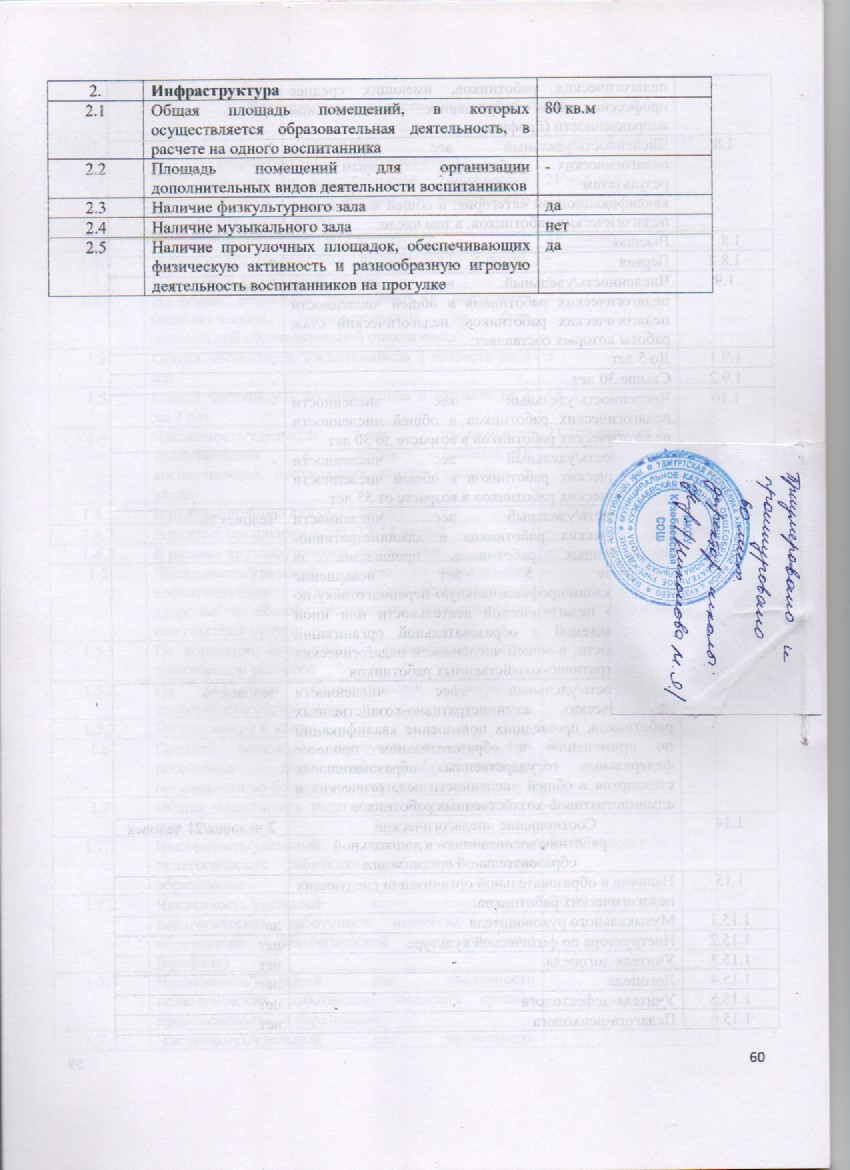 Полное наименование образовательной организации в соответствии с уставом: Муниципальное казённое общеобразовательное учреждение Кузебаевская средняя общеобразовательная школа1.2. Место нахождения (юридический адрес) организации в соответствии с уставом: 427895, Удмуртская Республика, Алнашский район, д. Кузебаево, улица Центральная, дом 502.1. Телефон (с указанием кода междугородной связи):  834150632372.2. Факс: 834150632372.3. Адрес электронной почты: kuzebay@bk.ru№ п/пВид документаСерия и № бланка документаРегистрационный номер и дата выдачиОрган, выдавший документНомер и дата распорядительного акта (приказа) о выдаче документаСрок окончания действия документа1.Документ, подтверждающий наличие лицензии на право осуществления образовательной деятельности№ 18-85-00049от 14.04.2021МОиН УР№ 86ал от 14.04.2021Бессрочн.2.Свидетельство о государственной аккредитации18 А 01 № 0000618№ 796 от 15.03.2017МОиН УР№114 алот 15.03 2017до 22.12.2026№ п/пДолжностные лицаНаименование должностиФамилия, имя, отчество1.РуководительдиректорНиконова Марина Яковлевна2.Заместитель руководителяЗаместитель директора по учебно-воспитательной работеЧибугайева Лариса Александровна3.Заместитель руководителяЗаместитель директора по воспитательной работеКузьмина Галина Дмитриевна4.Заместитель директораЗаместитель директора по дошкольному образованиюКрасильникова Ольга АнтоновнаСтупень обучения II полугодие2020-21 уч. годI полугодие2021-22 уч. годПервая ступень3622Вторая ступень5551Третья ступень63Итого:9776Уч. годы2017-20182017-20182018-20192018-20192019-202019-202020-21 2020-21 2021-22 1 полугодие2021-22 1 полугодиеУсп-тьУсп.Кач.Усп.Кач.Усп.Кач.Усп.Кач.Усп.Кач.1 ступень1004510038100441004794402 ступень1004310033100361003193343 ступень1002510060100801007510066По школе100431004510043100389638Учебный годКлассыКлассыКлассыКлассыКлассыКлассыКлассыКлассыКлассыКлассыКлассыУчебный год12345678910112008-09н/а715667575750283675602009-10н/а544356425029461125502010-11н/а673663435433293117252011-12н/а755860382921382957182012- 132013-142014-20152015-20162016-2017н/ан/ан/ан/ан/а30646042567560625733587150716036535740463830442950215030364333214422473842145722-80500100503310080502017-20182018-20192019-20202020-2021н/ан/ан/а56645067505055333338254038331450314427175038473843404227533340310865001000100100Уч. годКол-во обучающихся (по списку)Кол-во участников ВПРДоля участников %Результаты ВПРРезультаты ВПРРезультаты ВПРРезультаты ВПРРезультаты ВПРРезультаты ВПРРезультаты ВПРРезультаты ВПРРезультаты ВПРРезультаты ВПРУч. годКол-во обучающихся (по списку)Кол-во участников ВПРДоля участников %Участники, получившие «5»Участники, получившие «5»Участники, получившие «4»Участники, получившие «4»Участники, получившие «3»Участники, получившие «3»Участники, получившие «2»Участники, получившие «2»Средний балл по предмету по итогам ВПРКачество знаний %Успеваемовть %Уч. годКол-во обучающихся (по списку)Кол-во участников ВПРДоля участников %Чел.%Чел.%Чел.%Чел.%2016-20171515100320640640-03,8601002017-20181212100-0542542293,283832018-201977100-03433431143,343862019-202077100-0228343229328712020-202112975333333333-0467100Уч. годКол-во обучающихся (по списку)Кол-во участников ВПРДоля участников %Результаты ВПРРезультаты ВПРРезультаты ВПРРезультаты ВПРРезультаты ВПРРезультаты ВПРРезультаты ВПРРезультаты ВПРРезультаты ВПРРезультаты ВПРУч. годКол-во обучающихся (по списку)Кол-во участников ВПРДоля участников %Участники, получившие «5»Участники, получившие «5»Участники, получившие «4»Участники, получившие «4»Участники, получившие «3»Участники, получившие «3»Участники, получившие «2»Участники, получившие «2»Средний балл по предмету по итогам ВПРКачество знаний %Успеваемовть %Уч. годКол-во обучающихся (по списку)Кол-во участников ВПРДоля участников %Чел.%Чел.%Чел.%Чел.%2016-2017151510016138716-04931002017-2018121192327327436193,754912018-201977100-04572281143,557852019-20207686233350117-0 4,1831002020-202112975333333333-0467100Уч. годКол-во обучающихся (по списку)Кол-во участников ВПРДоля участников %Результаты ВПРРезультаты ВПРРезультаты ВПРРезультаты ВПРРезультаты ВПРРезультаты ВПРРезультаты ВПРРезультаты ВПРРезультаты ВПРРезультаты ВПРУч. годКол-во обучающихся (по списку)Кол-во участников ВПРДоля участников %Участники, получившие «5»Участники, получившие «5»Участники, получившие «4»Участники, получившие «4»Участники, получившие «3»Участники, получившие «3»Участники, получившие «2»Участники, получившие «2»Средний балл по предмету по итогам ВПРКачество знаний %Успеваемовть %Уч. годКол-во обучающихся (по списку)Кол-во участников ВПРДоля участников %Чел.%Чел.%Чел.%Чел.%2016-20171515100-01173427-03,7731002017-20181212100-0758542-03,5581002018-201977100-0457343-03,6571002019-20207686-0467233-03,6661002020-2021121192436546218-0482100Уч. годКол-во обучающихся (по списку)Кол-во участников ВПРДоля участников %Результаты ВПРРезультаты ВПРРезультаты ВПРРезультаты ВПРРезультаты ВПРРезультаты ВПРРезультаты ВПРРезультаты ВПРРезультаты ВПРРезультаты ВПРУч. годКол-во обучающихся (по списку)Кол-во участников ВПРДоля участников %Участники, получившие «5»Участники, получившие «5»Участники, получившие «4»Участники, получившие «4»Участники, получившие «3»Участники, получившие «3»Участники, получившие «2»Участники, получившие «2»Средний балл по предмету по итогам ВПРКачество знаний %Успеваемовть %Уч. годКол-во обучающихся (по списку)Кол-во участников ВПРДоля участников %Чел.%Чел.%Чел.%Чел.%2016-2017131310017538646173,446922017-20181515100-05337473203,133802018-20191111100193275452183,236812019-202066100117233350-03,6501002020-2021771001142282282283,24271Уч. годКол-во обучающихся (по списку)Кол-во участников ВПРДоля участников %Результаты ВПРРезультаты ВПРРезультаты ВПРРезультаты ВПРРезультаты ВПРРезультаты ВПРРезультаты ВПРРезультаты ВПРРезультаты ВПРРезультаты ВПРУч. годКол-во обучающихся (по списку)Кол-во участников ВПРДоля участников %Участники, получившие «5»Участники, получившие «5»Участники, получившие «4»Участники, получившие «4»Участники, получившие «3»Участники, получившие «3»Участники, получившие «2»Участники, получившие «2»Средний балл по предмету по итогам ВПРКачество знаний %Успеваемовть %Уч. годКол-во обучающихся (по списку)Кол-во участников ВПРДоля участников %Чел.%Чел.%Чел.%Чел.%2016-2017131310013100-0-0-051001002017-20181515100213640640-03,653932018-20191111100-04365452183,236812019-202066100117233350-03,6501002020-202177100-022834322832971Уч. годКол-во обучающихся (по списку)Кол-во участников ВПРДоля участников %Результаты ВПРРезультаты ВПРРезультаты ВПРРезультаты ВПРРезультаты ВПРРезультаты ВПРРезультаты ВПРРезультаты ВПРРезультаты ВПРРезультаты ВПРУч. годКол-во обучающихся (по списку)Кол-во участников ВПРДоля участников %Участники, получившие «5»Участники, получившие «5»Участники, получившие «4»Участники, получившие «4»Участники, получившие «3»Участники, получившие «3»Участники, получившие «2»Участники, получившие «2»Средний балл по предмету по итогам ВПРКачество знаний %Успеваемовть %Уч. годКол-во обучающихся (по списку)Кол-во участников ВПРДоля участников %Чел.%Чел.%Чел.%Чел.%2017-2018151387-01076323-03,7761002018-20191111100-0327764193,127902019-202066100-0350350-03,5501002020-202177100-0457343-03,657100Уч. годКол-во обучающихся (по списку)Кол-во участников ВПРДоля участников %Результаты ВПРРезультаты ВПРРезультаты ВПРРезультаты ВПРРезультаты ВПРРезультаты ВПРРезультаты ВПРРезультаты ВПРРезультаты ВПРРезультаты ВПРУч. годКол-во обучающихся (по списку)Кол-во участников ВПРДоля участников %Участники, получившие «5»Участники, получившие «5»Участники, получившие «4»Участники, получившие «4»Участники, получившие «3»Участники, получившие «3»Участники, получившие «2»Участники, получившие «2»Средний балл по предмету по итогам ВПРКачество знаний %Успеваемовть %Уч. годКол-во обучающихся (по списку)Кол-во участников ВПРДоля участников %Чел.%Чел.%Чел.%Чел.%4,21001002016-201713131003231077-0-03,8771002017-2018151493-05367503213,4781002018-20191111100-0327545327327722019-202066100-0233467-03,3331002020-202177100-0457343-03,657100Уч. годКол-во обучающихся (по списку)Кол-во участников ВПРДоля участников %Результаты ВПРРезультаты ВПРРезультаты ВПРРезультаты ВПРРезультаты ВПРРезультаты ВПРРезультаты ВПРРезультаты ВПРРезультаты ВПРРезультаты ВПРУч. годКол-во обучающихся (по списку)Кол-во участников ВПРДоля участников %Участники, получившие «5»Участники, получившие «5»Участники, получившие «4»Участники, получившие «4»Участники, получившие «3»Участники, получившие «3»Участники, получившие «2»Участники, получившие «2»Средний балл по предмету по итогам ВПРКачество знаний %Успеваемовть %Уч. годКол-во обучающихся (по списку)Кол-во участников ВПРДоля участников %Чел.%Чел.%Чел.%Чел.%2018-20191515100-0746746163,446932019-20201210831104403302203,450802020-202166100-0350350-03,550100Уч. годКол-во обучающихся (по списку)Кол-во участников ВПРДоля участников %Результаты ВПРРезультаты ВПРРезультаты ВПРРезультаты ВПРРезультаты ВПРРезультаты ВПРРезультаты ВПРРезультаты ВПРРезультаты ВПРРезультаты ВПРУч. годКол-во обучающихся (по списку)Кол-во участников ВПРДоля участников %Участники, получившие «5»Участники, получившие «5»Участники, получившие «4»Участники, получившие «4»Участники, получившие «3»Участники, получившие «3»Участники, получившие «2»Участники, получившие «2»Средний балл по предмету по итогам ВПРКачество знаний %Успеваемовть %Уч. годКол-во обучающихся (по списку)Кол-во участников ВПРДоля участников %Чел.%Чел.%Чел.%Чел.%2017-20181313100-0754538173,453922018-20191515100-07466402133,346862019-2020121192-03274364362,927632020-202166100-0233467-04,633100Уч. годКол-во обучающихся (по списку)Кол-во участников ВПРДоля участников %Результаты ВПРРезультаты ВПРРезультаты ВПРРезультаты ВПРРезультаты ВПРРезультаты ВПРРезультаты ВПРРезультаты ВПРРезультаты ВПРРезультаты ВПРУч. годКол-во обучающихся (по списку)Кол-во участников ВПРДоля участников %Участники, получившие «5»Участники, получившие «5»Участники, получившие «4»Участники, получившие «4»Участники, получившие «3»Участники, получившие «3»Участники, получившие «2»Участники, получившие «2»Средний балл по предмету по итогам ВПРКачество знаний %Успеваемовть %Уч. годКол-во обучающихся (по списку)Кол-во участников ВПРДоля участников %Чел.%Чел.%Чел.%Чел.%2018-20191515100-0960640-03,6601002019-2020121192-0327764193,127902020-202166100-0350350-03,550100Уч. годКол-во обучающихся (по списку)Кол-во участников ВПРДоля участников %Результаты ВПРРезультаты ВПРРезультаты ВПРРезультаты ВПРРезультаты ВПРРезультаты ВПРРезультаты ВПРРезультаты ВПРРезультаты ВПРРезультаты ВПРУч. годКол-во обучающихся (по списку)Кол-во участников ВПРДоля участников %Участники, получившие «5»Участники, получившие «5»Участники, получившие «4»Участники, получившие «4»Участники, получившие «3»Участники, получившие «3»Участники, получившие «2»Участники, получившие «2»Средний балл Качество знаний %Успеваемовть %Уч. годКол-во обучающихся (по списку)Кол-во участников ВПРДоля участников %Чел.%Чел.%Чел.%Чел.%2018-20191515100-06408531133,340932019-2020121192-03274362183,127822020-202166100-0350350-03,550100Уч. годКол-во обучающихся (по списку)Кол-во участников ВПРДоля участников %Результаты ВПРРезультаты ВПРРезультаты ВПРРезультаты ВПРРезультаты ВПРРезультаты ВПРРезультаты ВПРРезультаты ВПРРезультаты ВПРРезультаты ВПРУч. годКол-во обучающихся (по списку)Кол-во участников ВПРДоля участников %Участники, получившие «5»Участники, получившие «5»Участники, получившие «4»Участники, получившие «4»Участники, получившие «3»Участники, получившие «3»Участники, получившие «2»Участники, получившие «2»Средний балл по предмету по итогам ВПРКачество знаний %Успеваемовть %Уч. годКол-во обучающихся (по списку)Кол-во участников ВПРДоля участников %Чел.%Чел.%Чел.%Чел.%2018-20191515100-0640960-03,4401002019-2020121192-0436764-03,436100Уч. годКол-во обучающихся (по списку)Кол-во участников ВПРДоля участников %Результаты ВПРРезультаты ВПРРезультаты ВПРРезультаты ВПРРезультаты ВПРРезультаты ВПРРезультаты ВПРРезультаты ВПРРезультаты ВПРРезультаты ВПРУч. годКол-во обучающихся (по списку)Кол-во участников ВПРДоля участников %Участники, получившие «5»Участники, получившие «5»Участники, получившие «4»Участники, получившие «4»Участники, получившие «3»Участники, получившие «3»Участники, получившие «2»Участники, получившие «2»Средний балл Качество знаний %Успеваемовть %Уч. годКол-во обучающихся (по списку)Кол-во участников ВПРДоля участников %Чел.%Чел.%Чел.%Чел.%2018-201915151001136407471133,447932019-2020121192-0-06555452,3050Уч. годКол-во обучающихся (по списку)Кол-во участников ВПРДоля участников %Результаты ВПРРезультаты ВПРРезультаты ВПРРезультаты ВПРРезультаты ВПРРезультаты ВПРРезультаты ВПРРезультаты ВПРРезультаты ВПРРезультаты ВПРУч. годКол-во обучающихся (по списку)Кол-во участников ВПРДоля участников %Участники, получившие «5»Участники, получившие «5»Участники, получившие «4»Участники, получившие «4»Участники, получившие «3»Участники, получившие «3»Участники, получившие «2»Участники, получившие «2»Средний балл по предмету Качество знаний %Успеваемовть %Уч. годКол-во обучающихся (по списку)Кол-во участников ВПРДоля участников %Чел.%Чел.%Чел.%Чел.%2018-20191313100-05384314313,138692019-2020151510016853640-03,6601002020-2021121192182185453273,12773Уч. годКол-во обучающихся (по списку)Кол-во участников ВПРДоля участников %Результаты ВПРРезультаты ВПРРезультаты ВПРРезультаты ВПРРезультаты ВПРРезультаты ВПРРезультаты ВПРРезультаты ВПРРезультаты ВПРРезультаты ВПРУч. годКол-во обучающихся (по списку)Кол-во участников ВПРДоля участников %Участники, получившие «5»Участники, получившие «5»Участники, получившие «4»Участники, получившие «4»Участники, получившие «3»Участники, получившие «3»Участники, получившие «2»Участники, получившие «2»Средний балл Качество знаний %Успеваемовть %Уч. годКол-во обучающихся (по списку)Кол-во участников ВПРДоля участников %Чел.%Чел.%Чел.%Чел.%2018-20191313100-0538754173,338922019-202015138717431754173,438922020-202112867-0183254332,61350Уч. годКол-во обучающихся (по списку)Кол-во участников ВПРДоля участников %Результаты ВПРРезультаты ВПРРезультаты ВПРРезультаты ВПРРезультаты ВПРРезультаты ВПРРезультаты ВПРРезультаты ВПРРезультаты ВПРРезультаты ВПРУч. годКол-во обучающихся (по списку)Кол-во участников ВПРДоля участников %Участники, получившие «5»Участники, получившие «5»Участники, получившие «4»Участники, получившие «4»Участники, получившие «3»Участники, получившие «3»Участники, получившие «2»Участники, получившие «2»Средний балл Качество знаний %Успеваемовть %Уч. годКол-во обучающихся (по списку)Кол-во участников ВПРДоля участников %Чел.%Чел.%Чел.%Чел.%2019-2020151387-0538862-03,3381002020-2021121083-04405501103,34090Уч. годКол-во обучающихся (по списку)Кол-во участников ВПРДоля участников %Результаты ВПРРезультаты ВПРРезультаты ВПРРезультаты ВПРРезультаты ВПРРезультаты ВПРРезультаты ВПРРезультаты ВПРРезультаты ВПРРезультаты ВПРУч. годКол-во обучающихся (по списку)Кол-во участников ВПРДоля участников %Участники, получившие «5»Участники, получившие «5»Участники, получившие «4»Участники, получившие «4»Участники, получившие «3»Участники, получившие «3»Участники, получившие «2»Участники, получившие «2»Средний балл по предмету по итогам ВПРКачество знаний %Успеваемовть %Уч. годКол-во обучающихся (по списку)Кол-во участников ВПРДоля участников %Чел.%Чел.%Чел.%Чел.%2019-2020151493-02149643212,614792020-2021121192-043643632833672Уч. годКол-во обучающихся (по списку)Кол-во участников ВПРДоля участников %Результаты ВПРРезультаты ВПРРезультаты ВПРРезультаты ВПРРезультаты ВПРРезультаты ВПРРезультаты ВПРРезультаты ВПРРезультаты ВПРРезультаты ВПРУч. годКол-во обучающихся (по списку)Кол-во участников ВПРДоля участников %Участники, получившие «5»Участники, получившие «5»Участники, получившие «4»Участники, получившие «4»Участники, получившие «3»Участники, получившие «3»Участники, получившие «2»Участники, получившие «2»Средний балл по предмету по итогам ВПРКачество знаний %Успеваемовть %Уч. годКол-во обучающихся (по списку)Кол-во участников ВПРДоля участников %Чел.%Чел.%Чел.%Чел.%2019-202015151002133208532133,333872020-20211212100-032565032533375Уч. годКол-во обучающихся (по списку)Кол-во участников ВПРДоля участников %Результаты ВПРРезультаты ВПРРезультаты ВПРРезультаты ВПРРезультаты ВПРРезультаты ВПРРезультаты ВПРРезультаты ВПРРезультаты ВПРРезультаты ВПРУч. годКол-во обучающихся (по списку)Кол-во участников ВПРДоля участников %Участники, получившие «5»Участники, получившие «5»Участники, получившие «4»Участники, получившие «4»Участники, получившие «3»Участники, получившие «3»Участники, получившие «2»Участники, получившие «2»Средний балл по предмету по итогам ВПРКачество знаний %Успеваемовть %Уч. годКол-во обучающихся (по списку)Кол-во участников ВПРДоля участников %Чел.%Чел.%Чел.%Чел.%2019-2020151387-0179693232,88772020-2021121192-03286542183,43690Уч. годКол-во обучающихся (по списку)Кол-во участников ВПРДоля участников %Результаты ВПРРезультаты ВПРРезультаты ВПРРезультаты ВПРРезультаты ВПРРезультаты ВПРРезультаты ВПРРезультаты ВПРРезультаты ВПРРезультаты ВПРУч. годКол-во обучающихся (по списку)Кол-во участников ВПРДоля участников %Участники, получившие «5»Участники, получившие «5»Участники, получившие «4»Участники, получившие «4»Участники, получившие «3»Участники, получившие «3»Участники, получившие «2»Участники, получившие «2»Средний балл по предмету по итогам ВПРКачество знаний %Успеваемовть %Уч. годКол-во обучающихся (по списку)Кол-во участников ВПРДоля участников %Чел.%Чел.%Чел.%Чел.%2019-20201515100-04271173-03,3271002020-2021121083-033044033033070Уч. годКол-во обучающихся (по списку)Кол-во участников ВПРДоля участников %Результаты ВПРРезультаты ВПРРезультаты ВПРРезультаты ВПРРезультаты ВПРРезультаты ВПРРезультаты ВПРРезультаты ВПРРезультаты ВПРРезультаты ВПРУч. годКол-во обучающихся (по списку)Кол-во участников ВПРДоля участников %Участники, получившие «5»Участники, получившие «5»Участники, получившие «4»Участники, получившие «4»Участники, получившие «3»Участники, получившие «3»Участники, получившие «2»Участники, получившие «2»Средний балл по предмету по итогам ВПРКачество знаний %Успеваемовть %Уч. годКол-во обучающихся (по списку)Кол-во участников ВПРДоля участников %Чел.%Чел.%Чел.%Чел.%2019-2020151387-0215969215313842020-2021121083-0220880-03,220100Уч. годКол-во обучающихся (по списку)Кол-во участников ВПРДоля участников %Результаты ВПРРезультаты ВПРРезультаты ВПРРезультаты ВПРРезультаты ВПРРезультаты ВПРРезультаты ВПРРезультаты ВПРРезультаты ВПРРезультаты ВПРУч. годКол-во обучающихся (по списку)Кол-во участников ВПРДоля участников %Участники, получившие «5»Участники, получившие «5»Участники, получившие «4»Участники, получившие «4»Участники, получившие «3»Участники, получившие «3»Участники, получившие «2»Участники, получившие «2»Средний балл по предмету по итогам ВПРКачество знаний %Успеваемовть %Уч. годКол-во обучающихся (по списку)Кол-во участников ВПРДоля участников %Чел.%Чел.%Чел.%Чел.%2019-2020131292-0433867-03331002020-2021151387-07543233233,35476Уч. годКол-во обучающихся (по списку)Кол-во участников ВПРДоля участников %Результаты ВПРРезультаты ВПРРезультаты ВПРРезультаты ВПРРезультаты ВПРРезультаты ВПРРезультаты ВПРРезультаты ВПРРезультаты ВПРРезультаты ВПРУч. годКол-во обучающихся (по списку)Кол-во участников ВПРДоля участников %Участники, получившие «5»Участники, получившие «5»Участники, получившие «4»Участники, получившие «4»Участники, получившие «3»Участники, получившие «3»Участники, получившие «2»Участники, получившие «2»Средний балл по предмету по итогам ВПРКачество знаний %Успеваемовть %Уч. годКол-во обучающихся (по списку)Кол-во участников ВПРДоля участников %Чел.%Чел.%Чел.%Чел.%2019-20201313100-0646646173,446922020-2021151493-06435363213,24378Уч. годКол-во обучающихся (по списку)Кол-во участников ВПРДоля участников %Результаты ВПРРезультаты ВПРРезультаты ВПРРезультаты ВПРРезультаты ВПРРезультаты ВПРРезультаты ВПРРезультаты ВПРРезультаты ВПРРезультаты ВПРУч. годКол-во обучающихся (по списку)Кол-во участников ВПРДоля участников %Участники, получившие «5»Участники, получившие «5»Участники, получившие «4»Участники, получившие «4»Участники, получившие «3»Участники, получившие «3»Участники, получившие «2»Участники, получившие «2»Средний балл по предмету по итогам ВПРКачество знаний %Успеваемовть %Уч. годКол-во обучающихся (по списку)Кол-во участников ВПРДоля участников %Чел.%Чел.%Чел.%Чел.%2018-201933100-0267133-03,666100Уч. годКол-во обучающихся (по списку)Кол-во участников ВПРДоля участников %Результаты ВПРРезультаты ВПРРезультаты ВПРРезультаты ВПРРезультаты ВПРРезультаты ВПРРезультаты ВПРРезультаты ВПРРезультаты ВПРРезультаты ВПРУч. годКол-во обучающихся (по списку)Кол-во участников ВПРДоля участников %Участники, получившие «5»Участники, получившие «5»Участники, получившие «4»Участники, получившие «4»Участники, получившие «3»Участники, получившие «3»Участники, получившие «2»Участники, получившие «2»Средний балл по предмету по итогам ВПРКачество знаний %Успеваемовть %Уч. годКол-во обучающихся (по списку)Кол-во участников ВПРДоля участников %Чел.%Чел.%Чел.%Чел.%2020-2021151493-04291071-03,329100Уч. годКол-во обучающихся (по списку)Кол-во участников ВПРДоля участников %Результаты ВПРРезультаты ВПРРезультаты ВПРРезультаты ВПРРезультаты ВПРРезультаты ВПРРезультаты ВПРРезультаты ВПРРезультаты ВПРРезультаты ВПРУч. годКол-во обучающихся (по списку)Кол-во участников ВПРДоля участников %Участники, получившие «5»Участники, получившие «5»Участники, получившие «4»Участники, получившие «4»Участники, получившие «3»Участники, получившие «3»Участники, получившие «2»Участники, получившие «2»Средний балл по предмету по итогам ВПРКачество знаний %Успеваемовть %Уч. годКол-во обучающихся (по списку)Кол-во участников ВПРДоля участников %Чел.%Чел.%Чел.%Чел.%2020-20211515100-05338542133,23386КлассВып. работуповышенныйбазовыйпониженныйнизкий5 класс7--346 класс6-3-37 класс10-4338 класс1348-19 класс13-283КлассВсегоуч-сяСтартовый контрольСтартовый контрольСтартовый контрольПолугодовой контрольПолугодовой контрольПолугодовой контрольКонтроль ЗУН за годКонтроль ЗУН за годКонтроль ЗУН за годУчительКлассВсегоуч-сякач-воусп-тьср.баллкач-воусп-тьср.б.кач.усп-тьср.б.Учитель21260/6060/803,3/3,845/7345/823,1/3,733/5092/923,5/3,4Кудрявцева Л.Б.3540/6080/803,4/3,650/6767/1003,5/4,150/67100/1003,8/3,5Шахтина М.И.41258/6791/1003,8/3,960/75100/1003,8/4,664/64100/1003,8/3,9Мазитова Н.Н.5728/2885/1003,1/3,471/14100/1003,7/3,141/1486/1003,2/3,1Прокопьева ЕМ6650/5083/1003,3/3,850/33100/1003,5/3,366/50100/1004/3,5Прокопьева ЕМ71233/3341/582,2/333/2566/663,7/2,916/2550/502,6/2,7Прокопьева ЕМ81546/4686/803,3/3,235/5771/853,2/3,542/4285/853,3/3,3Евдокимова ЕА91360/5392/843,6/3,346/5384/843,3/3,446/6192/843,6/3,4 Евдокимова ЕАКлассВсегоуч-сяСтартовый контрольСтартовый контрольСтартовый контрольПолугодовой контрольПолугодовой контрольПолугодовой контрольКонтроль ЗУН за годКонтроль ЗУН за годКонтроль ЗУН за годУчительКлассВсегоуч-сякач-воусп-тьср.баллкач-воусп-тьср.баллкач-воусп-тьср.б.Учитель21275923,950913,533923,3Кудрявцева Л.Б.3650833,5831003,9331003,5Шахтина М.И.412501003,858923.8601003,8Мазитова НН57/633833,328853,1281003,3Платонова Н.Н66501003,5331003,3331003,5Платонова Н.Н71250803,4411003.5331003,4Платонова Н.Н815601003,6641003,9601003,8Алексеева В.В.91331923,261923,5611003,6Алексеева В. ВКласс2 класс2 класс3 класс3 класс4 класс4 класс5 класс5 класс6 класс6 класс7 класс7 класс8 класс8 класс9 класс9 классКласссисисисисисисисиУчащихся по списку12126612127788121215151313Обследовано12126612117788121215151313Читают на «2»54-1433253461551Читают на «3»3211210301134136Читают на «4»1142022021311114Читают на «5»3522652213429842Улучшили 44--223333----55Без изменений  9944772255889966Хуже --22222200446622№ПредметСдавалоМинимальное количество баллов, определенное РособрнадзоромСредний балл по ОУУспешность обучения (%)Ср. б. по районуПо УРПо РФ1Литература2               3252 (43-62)1006369652Русский язык42472 (62-86)100723Математика профильная42729 (5-56)75294Обществознание44240 (21-52)50405Биология1366310063№ п/пПоказательКоличествоВыпускники 11 классов4Выпускники 9 классов13Перешли в 10 класс дневных образовательных организаций1Поступили в 10 класс вечерних образовательных организаций -Поступили в образовательные организации:ВУЗы3СПО-Ссузы10Гимназия им. К.Герда-ААТТ1Не продолжили обучение-Трудоустроены-Остались на повторный год обучения в 9 класс2ДатаСодержание2015-2016Система оценивания знаний по ФГОС2015-2016Работа с одарёнными детьми в сельской школе2015-2016Правила применения педагогических технологий2016-2017Предметные недели как средство развития интересов учащихся2016-2017Каким должен быть современный урок?2016-2017Нравственно-половое воспитание школьников2017-2018Деловая игра: «Методы и приемы организации успеха как одно из направлений повышения социализации обучающегося»2017-2018Нестандартный педсовет «Сказочный педсовет в Королевском двору»2017-2018Дополнительное образование и внеурочная деятельность в школе2018-2019 Инклюзивное образованиеНовая модель аттестации педагогических работниковПрофилактика деструктивного поведения учащихся2019-2020Обновление содержания образования как средство повышения качества образования (нац. проект «Образование»)Смысловое чтение – основа формирования метапредметных УУД(Творческий педагог – творческие дети)2020-2021Формирование навыков смыслового чтения на урокахСодержание образования в контексте развития ФГ школьников на всех уровнях образованияПрограмма воспитания как основа проектирования воспитательной деятельности в ОО№МесяцПредметная неделяВнеклассные мероприятия1октябрьИстория, географияКвест-игра, посвящённая 100-летию государственности УРВикторина по госсимволикеГеографическая викторинаКонкурс «Угадай страну по фотографии»2ноябрьМесячник удмуртской культурыПраздник удмуртского блюда «Шекера» Юбилейное мероприятие ко дню рождения К.С.ЯковлеваПрезентация книги, посвящ. К.С.ЯковлевуКонкурс чтецов по творчеству Ашальчи Оки3декабрьФизика, математика, информатикаМатематические снежинкиИнтересное о великих математикахИгра «Кто хочет стать физиком»Слова с математической начинкой«Своя игра» по информатикеРазгадываем математические ребусыИгра «Безопасный интернет»4январьМесячник русской культурыКонкурс чтецов «Сердцу милый уголок»5мартАнглийский языкКонкурс рисунков «Английские сказки»Просмотр ильма «Лондон – сокровище Британии»Мероприятие «Чаепитие в английский традициях»Просмотр обучающих мультфильмов на английском языкеВикторина по страноведению6апрельМесячник экологииВстреча зимующих встречАкция «Кормушка»День птицКвест-игра «Экология и мы»Экологический марафон№        ФИОучителяЦельпров.КлассПредметУровеньТема урока1Кудрявцева Л.Б.род. собр.2Рус. яз.Школ.Родственные однокоренные слова2Михайлова К.Б.Аттест.8историяРай.Дворцовые перевороты3Алексеева В.В.Аттест.810АлгебрагеометрияРай.Числовые неравенстваПравильная пирамида4Шахтина М.И.обмен опытом3Рус. яз.Школ.Собственные и нарицательные имена существительные5Кучуганова М.Н.Род. собр.8химияШкол.Классы неорганических веществ6Платонова Н.Г.обмен опытом5Матем.Рай.Сравнение десятичных дробей7Чибугайева Л.А.Аттест.6Технол.Рай.Лоскутное шитьё8Мазитова Н.Н.обмен опытом4Кл. часРай.8 марта – женский деньПредметФИО учащихсяКлассМакс. кол-вобалловНабр.в районеНабраноФИО учителягеографияНиконов Влад71006634Прокопьев Ю.Н.английский яз.Гареев ДимаКузьмина Анжела8938502511Рафикова Р.Ф.биологияФатыхова ЭлинаАлексеев ИльяКучуганов Виктор891083110,514856579241,5 приз.4171,1Кучуганова М.Мрусский языкСемёнова НастяКузьмина АнжелаРафикова Раиля7911758796364632,51214,522Евдокимова Е.А.Прокопьева Е.М.экологияГареев ДимаАлексеев ИльяКучуганов Виктор89105359773648,551 221931Кучуганова М.Н.правоКузьмина Полина1038,525,5Прокопьев Ю.Н.физикаСтепанов Максим1150130Платонова Н.Г.обществознаниеКузьмина АнжелаКузьмина Полина91010010045352015Прокопьев Ю.Н.технологияНиконов ВладЕлкибаев Андрей78306530 побед.58 приз.Лаврентьев В.Н.удмуртский языкКузьмина АнжелаКузьмина ПолинаКузьмина Алина9101130303021,7525,252720,50 приз.22,75 приз.21 приз.Никонова М.Я.Итого:Итого:1 победитель и 5 призёров1 победитель и 5 призёров1 победитель и 5 призёров1 победитель и 5 призёров1 победитель и 5 призёровПредметФИО учащихся КлассМакс. кол-вобалловНабр.в районеНабраноФИО учителягеографияНиконов Влад810062,252 призёрПрокопьев Ю.Н.английский яз.Алексеева ЭвелинаМазитова Тамара81010010045501616Рафикова Р.Ф.биологияФатыхова Элина911381,541Кучуганова М.Мрусский языкКузьмина Анжела10916427Евдокимова Е.А.литератураДемьянова Анна111008982 призёрЕвдокимова Е.А.экологияФатыхова Элина95840 21,5Кучуганова М.Н.правоКузьмина Полина11654236 призёрПрокопьев Ю.Н.технологияМаякова Анюта811576 призёрЧибугайева Л.А.удмуртский языкКузьмина АнжелаКузьмина Полина1011262519,5 призёр21,5 призёрНиконова М.Я.удмуртская литератураДемьянова Анна11151212 побед.Никонова М.Я.Итого:Итого:1 победитель и 6 призёров1 победитель и 6 призёров1 победитель и 6 призёров1 победитель и 6 призёров1 победитель и 6 призёровПредметФИО учащихся КлассМакс. кол-вобалловНабраноФИО учителягеографияНиконов Влад910040 Прокопьев Ю.Н.английский яз.Гареев ДмитрийКузьмина Анжела10111001002927Рафикова Р.Ф.биологияИванова ПолинаКудрявцев ИванАлексеев ЭдвардГареев ДмитрийКузьмина Анжела789101155558811411423,822,534,8033,4054,80 призёрКучуганова М.Мрусский языкКузьмина АнжелаМазитова Тамара1111949446,538,5Евдокимова Е.А.математикаКузьмин Иван9421Алексеева В.В.экологияКарпов КонстантинАлексеев ЭдвардКузьмина АнжелаМазитова Тамара8911114954464620,515,51918Кучуганова М.Н.правоАлексеев ЭрикНиконов ВладКузьмина АнжелаМазитова Тамара991111555555551491315Прокопьев Ю.Н.физикаНиконов Влад9520Платонова Н.Г.историяИванова Алина710024Михайлова К.Б.обществознаниеКарпов КонстантинГареев Дмитрий8101001003414Прокопьев Ю.Н.химияАлексеев Эдвард9684,0Кучуганова М.Н.астрономияИванова АлинаНиконов ВладГареев Дмитрий7910343532000Платонова Н.Г.технологияИванова ПолинаХабибуллина Ландыш7710010030,521,5Чибугайева Л.А.удмуртский языкНиконов ВладМаякова Анюта99303010,59,75Никонова М.Я.удмуртская литератураГригорьева ДианаКузьмина АнжелаМазитова Тамара9111130303012 25 призёр15 призёрНиконова М.Я.Итого:Итого:3 призёра3 призёра3 призёра3 призёра3 призёраУчебный год2013-20142014-20152015-20162016-20172017-20182018-20192019-202020-212021-22Кол-во призовых мест121010966673№Ф.И.О. педагоговУровеньНазвание конкурса Результат1Кучуганова М.Н.Район.Звёздный час по химии3 место2Евдокимова Е.А.Район.Конкурс чтецов (онлайн)Конкурс сочинений «История малой Родины»3 место1 место3Шахтина М.И.Район.Респ., рай.Район.Конкурс стиховВидео поздравление «Выль арен», «9 мая»Проектно-исслед. работаСертиф.Сертиф.3 место4Никонова М.Я.Район.Респ.Всерос.Конкурс чтецов по тв-ву Ашальчи ОкиКонкурс чтецов « Мед чузъяськоз удмурт кыл»Район. мероприятие Ашальчи ОкиНПК «Борисовские чтения»Радуга творчестваКонкурс исслед.работ «Моя Удмуртия»Удмурт.тотальный диктантКонкурс исследовательских работКонкурс исслед. Работ «Отечество»Большой этнограф. диктант3 дипломаДва 1 места2 место1 местоДиплом2 местоСерт.4 диплома2 дипломаСерт.5Фёдорова Т.П.Респ. «Будись писательлэн жок сьораз»Удмуртский тотальный диктант2 местоСерт.6Чибугайева Л.А.Район.Район.Респ.Всерос.Экобитва дизайнеровРадуга красокЁлочка зажгисьКонкурс рисунков к юбилею селаРадуга красокПо земле шагает осеньВ дружбе народ.Новог. фантазииМама, ск-ко в этом словеВолшебница зимаЗимующие птицыХоровод снеговиковПервые в космосеСерт.2, 3 местаСерт.1, 2 местаСерт.1 место2 место1 место1 место1 место1 место1 местоСерт.7Алексеева В.В.Район.Научно-практическая конференция по матем.2, 3 места8Прокопьева Е.М.Район.Район.Всерос.Конкурс чтецов «Мир Есенина»Конкурс сочинений «История малой Родины»Олимпиада по рус. яз.Литературное ГТООнлайн-игра Новогоднее измерениеСерт.Диплом побед.Дипломы, Серт.9Михайлова К.Б.Район.Респ.Междун.Всерос.Викторина по госсимволикеТест ВОВЛидер 21 в.Марафон пр-овЗимняя олимпиадаБЭД3 местоБлаг.Серт.Серт.Серт.Серт.10Кузьмина Г.Д.Респ.Конкурс «Овеянный славой флаг наш и герб»Чемпионат по интел. играмСерт.1 место11Кудрявцева Л.Б.Район.Всерос.Междунар.Конкурс видеороликов Мама, ск-ко в этом словеЗима нам дарит чудесаВ гостях у рус. сказокОбитали подводного мираМатематика со зверятамиЗанимательные ребусыХоровод снеговиковЗимующие птицыВундеркиндБлаг.ДипломДипломГрамоты 1,2,3 Грамоты 1,2,33 местоГрамоты 1,2,31 местоЛауреат1, 3 места12Рафикова Р.Ф.Район.Респ.Квест-играКонкурс «Родной язык- язык души»3 место1 местоПлатонова Н.Г.Всерос.Междунар.Онлайн олимпиада по математикеОнлайн конкурс «Математика древнего мира»Серт.грамота13Мазитов В.Ив.Район.Школа выживанияУч-е14Фадеев А.О.Район.Волейбол3 местоПислегина Т.И.Район.Конкурс видеороликов Серт.16Мазитова Н.Н.Район.Всерос.Конкурс видеороликов Мама, ск-ко в этом словеХоровод снеговиковЗима нам дарит чудесаСерт.Диплом 1 м.Диплом 1 м.Серт.Уровень развития целевых ориентиров детского развитияВыше нормыВыше нормыНормаНормаНиже нормыНиже нормыИтогоИтогоУровень развития целевых ориентиров детского развитияКол-во%Кол-во%Кол-во%Кол-во% воспитанников в пределе нормыУровень развития целевых ориентиров детского развития--1575,0525,01575,0Качество освоения образовательных областей--1575,0525.01575,0Состав семьиКоличество семейПроцент от общего количества семей воспитанниковПолная1487,5%Неполная с матерью212,5Неполная с отцом--Оформлено опекунство--Количество детей в семьеКоличество семейПроцент от общего количества семей воспитанниковОдин ребенок212,5Два ребенка850,0Три ребенка и более637,5Общее кол-во педагоговПо стажуПо стажуПо стажуПо стажуПо образованиюПо образованиюПо квалификационной категорииПо квалификационной категорииПо квалификационной категорииПо квалификационной категорииОбщее кол-во педагоговДо 3 летДо 5 летДо 15 летСвыше 15 летвысшееСредн.спец.высшаяперваявтораяСЗД3--1221-3--1. Показатели, касающиеся открытости и доступности информации об ОО, размещенной на официальном сайте (максимум 40 б)2. показатели, касающиеся комфортности условий, в которых осуществляется образовательный процесс (максимум-70 б)3.показатели, касающиеся доброжелательности, вежливости, компетентности работников (максимум -20 б)4.показатели, касающиеся удовлетворенности качеством образовательной деятельности ОО (максимуму-30 б)30 баллов45 баллов20 баллов30 баллов№ п/пПредметы СЗДперваявысшая стаж менее 2 лет1.Начальные классы13-2.Русский язык, родной русский язык12--3Математика, информатика и ИКТ11-4Иностранный язык-1--5Физика 1--6Химия, биология-1--7История-1--8Музыка-1--9Физическая культура, ОБЖ1---10ИЗО, технология-1--11Удмуртский язык--1-12География, обществ.-1--13Дошкольная группа-3--14Логопед, дефектолог---251512№ п/пФ.И.О. педагогического работникаДолжность (преподаваемый предмет)Наименование выбранных курсов повышения квалификации на 2021 год Сроки прох-яКол-вочасовОрганизация -правообладательСпособ прох.11Евдокимова Е.А.2.3.Рус.яз.    Речевая подготовка к ОГЭ и ЕГЭ по рус.яз.    Реализация современных методик преподавания русского языка и литературы при формировании функцион. грам.   Формирование ФГ школьников в ОО5.03.2112.04-14.04.2129.01-4.03.21824 ч.56 ИРО ИРОПерсон.11Евдокимова Е.А.2.3.Кл. рук.Актуальные проблемы подросткового  возраста16-19.03.2116МВЕИ2Никонова М.Я.Зам. дир Род. яз.Формирование ФГ школьников в ОО29.01-4.03.2156  ИРОБюдж.3Рафикова Р.Ф.Англ.яз.Формирование ФГ школьников в ОО29.01-4.03.2156 ИРОБюдж.4Платонова Н.Г.Физика, мат.Формирование ФГ школьников в ОО29.01-4.03.2156ИРОБюдж.5Шахтина М.И.Нач. кл.Формирование ФГ школьников в ОО29.01-4.03.2156ИРОБюдж.6Михайлова К.Б.ИсторияФормирование ФГ школьников в ОО29.01-4.03.2156ИРОБюдж.6Михайлова К.Б.Организатор проектного обучения16.02-15.04.2172Фоксфорд7Кучуганова М.Н.Биол., химияФормирование ФГ школьников в ОО29.01-4.03.2156ИРОБюдж.8Алексеева В.В.Матем.Формирование ФГ школьников в ОО29.01-4.03.2156ИРОБюдж.9Пислегина Т.И.Нач. кл.Формирование ФГ школьников в ОО29.01-4.03.2132ИРОБюдж.10Чибугайева Л.А.ИЗОФормирование ФГ школьников в ОО29.01-4.03.2132ИРОБюдж.11Мазитова Н.Н.Нач. кл.Формирование ФГ школьников в ОО29.01-4.03.2132ИРОБюдж.12Мазитов В. Ив.ОБЖФиз. культ.Формирование ФГ школьников в ООТеоретические и практические аспекты преподавания ОБЖ в соответствии с ФГОС ООО и ФГОС СОО, Концепцией по предметной области «ОБЖ»29.01-4.03.21М 03/2132ИРОБюдж.13Прокопьев Ю.Н.Геогр., обществ.Учитель ОДНКНРФормирование ФГ школьников в ООЗатруднения обуч-ся при работе с заданиями раздела «Политика»Реализация предметной области «Основы духовно-нравственной культуры народов России»29.01-4.03.2121.04.21М 09/21568 ИРОИРОБюдж.Бюдж.14Прокопьева Е.М.Рус. яз.Формирование ФГ школьников в ООРеализация современных методик преподавания русского языка и литературы при формировании функцион. грам.29.01-4.03.2112.04-14.04.215624АОУ ДПО УР ИРОБюдж.Персон.15Алексеева О.Б.директорКлючевые навыки руководителя в условиях многофункциональности: инструменты для аналитической деятельности15.04-19.04.2124Дом учителяПлатноКрасильникова О.А.Зам. по дошк.обр.Ключевые навыки руководителя в условиях многофункциональности: инструменты для аналитической деятельности15.04-19.04.2124Дом учителяПлатно№УровеньФ.И.О. учителейТема1ШМОШахтина М.И.Фёдорова Т.П.Алексеева В.В.Планирование, организация, анализ работы ШМО2ПедсоветНиконова М.Я.Пркопьева Е.М.Евдокимова Е.А.Шахтина М.И.Алексеева В.В.Платонова Н.Г.Кучуганова М.Н.Кузьмина Г.Д.Формирование навыков смыслового чтения на урокахСодержание образования в контексте развития ФГ школьников на всех уровнях образованияПрограмма воспитания как основа проектирования воспитательной деятельности в ООЕстественно-научная грамотность3РМОЧибугайева Л.А.Конкурс дукесов – 2 место4Районный фестиваль-конкурсНиконова М.Я.2 место в номинации «Лучшая ведущая»5Учитель годаМазитова Н.Н.Платонова Н.Г.6КонференцииНиконова М.Я.доклад7ПубликацииНиконова М.Я.Фёдорова Т.П.Чибугайева Л.А.Рафикова Р.Ф.Журнал «Вордскем кыл»Удмурт дунне, Алнашский колхозникЖурнал «Вордскем кыл»ЯнарышЗаслуженный работник народного образования Удмуртской Республики14 %Почетная грамота Госсовета Удмуртской Республики  521%Нагрудный знак «Отличник народного просвещения»  28 %Нагрудный знак «Почетный работник воспитания и просвещения РФ»14 %Грамота Министерства образования и науки Удмуртской Республики1043 %Диплом победителя приоритетного национального проекта «Образование»14 %Класс № в ФПУ пр. Министерства просвещения РФот 20.05.2020№254Учебный  предмет (наименование УМК*)Учебно-методический комплексУчебно-методический комплексУчебно-методический комплексУчебно-методический комплексУчебно-методический комплексКоличество учебниковНазвание  учебникаАвторАвторИздательствоГод  изданияНачальное общее образование «Школа России»Начальное общее образование «Школа России»Начальное общее образование «Школа России»Начальное общее образование «Школа России»Начальное общее образование «Школа России»Начальное общее образование «Школа России»Начальное общее образование «Школа России»Начальное общее образование «Школа России»2 класс(4)2 класс(4)1.1.1.1.1.1.3.Русский язык«Русский язык» в 2 ч.«Русский язык» в 2 ч.Канакина В.П., Горецкий В.Г.Просвещение2012132 класс(4)1.1.1.1.2.2.2Литературное чтение«Литературное чтение» в 2ч.«Литературное чтение» в 2ч.Климанова Л.Ф.. Горецкий В.Г., Голованова  Л.А.. и др.Просвещение 2012132 класс(4)1.2.1. 1.1.2.1Родной язык( русский)«Русский родной язык»«Русский родной язык»Александрова О.М., Вербицкая Л.А. и др.Просвещение202022 класс(4)3.1.1.1.15.3Удмуртский язык«Удмурт кыл» в 2 ч.«Удмурт кыл» в 2 ч.Байтерякова Ю.Т.Удмуртия2019122 класс(4)3.1.1.2.5.2.Удмуртская литература«Лыдзон книга» в 2ч. «Лыдзон книга» в 2ч. Иванова Т.С., Тимирзянова И.Ф.Удмуртия2019122 класс(4)1.1.1.2.1.6.1.Английский язык«Английский язык»«Английский язык»Комарова Ю.А., Ларионова И.В.,Перретт Ж.Русское слово2018112 класс(4)1.1.1.3.1.8.2Математика«Математика»«Математика»Моро М.И., Бантова М.А., Бельтюкова Г.В. и др.Просвещение 2011142 класс(4)1.1.1.4.1.3.2Окружающий мир«Окружающий мир» в 2 ч.«Окружающий мир» в 2 ч.Плешаков  А.А.Просвещение 2013132 класс(4)1.1.1.6.2.2.2Музыка«Музыка»  «Музыка»  Критская Е.Д.Сергеева Г.П., Шмагина Т.С.Просвещение 2012182 класс(4)1.1.1.7.1.8.2.Технология«Технология»  «Технология»  Роговцева Н.И, Богданова Н.В., Добромыслова Н.В.Просвещение 2012122 класс(4)1.1.1.6.1.1.2Изобразительное искусство«Изобразительное искусство»  «Изобразительное искусство»  Коротеева Е.И./Под ред. Неменского Б.М. Просвещение 2012192 класс(4)1.1.1.8.1.3.1Физическая культура«Физическая культура» 1-4«Физическая культура» 1-4Лях В.И.Просвещение 201373 класс(10)3 класс(10)1.1.1.1.1.1..4.Русский язык«Русский язык» в 2ч.«Русский язык» в 2ч.Канакина В.П., Горецкий В.Г.Просвещение 2012153 класс(10)1.1.1.1.2.2.3.Литературное чтение«Литературное чтение» в 2ч.«Литературное чтение» в 2ч.Климанова Л.Ф. Горецкий В.Г., Голованова  Л.А. и др.Просвещение 2012143 класс(10)1.2.1. 1.1.2.2Родной язык( русский)«Русский родной язык»«Русский родной язык»Александрова О.М., Вербицкая Л.А. и др.Просвещение202123 класс(10)3.1.1.1.15.4.Удмуртский язык«Удмурт кыл» «Удмурт кыл» Байтерякова Ю.Т.Удмуртия2019123 класс(10)3.1.1.2.5.3.Удмуртская литература«Лыдзон книга» «Лыдзон книга» Иванова Т.С., Тимирзянова И.Ф.Удмуртия2019123 класс(10)1.1.1.2.1.6.2.Английский язык«Английский язык»«Английский язык»Комарова Ю.А. Лрионова И.В.	Русское слово2019113 класс(10)1.1.1.3.1.8.3Математика«Математика» в 2ч.«Математика» в 2ч.Моро М.И., Бантова М.А., Бельтюкова Г.В. и др.Просвещение2012143 класс(10)1.1.1.4.1.3.3Окружающий мир«Окружающий мир» в 2 ч.«Окружающий мир» в 2 ч.Плешаков А.А.Просвещение2012143 класс(10)1.1.1.6.2.2.3Музыка«Музыка»  «Музыка»  Критская Е.Д.Сергеева Г.П., Шмагина Т.С.Просвещение 201363 класс(10)1.1.1.7.1.8.3.Технология«Технология»  «Технология»  Роговцева Н.И, Богданова Н.В., Добромыслова Н.В.Просвещение 2013113 класс(10)1.1.1.6.1.1.3.Изобразительное искусство«Изобразительное искусство»  «Изобразительное искусство»  Горяева Н.А./Под ред. Неменского  Б.М.Просвещение 201363 класс(10)1.1.1.8.1.3.1Физическая культура«Физическая культура» 1-4«Физическая культура» 1-4Лях В.И.Просвещение 2012114 класс(6)1..1.1.1.1.5Русский язык«Русский язык» в 2ч.«Русский язык» в 2ч.Канакина В.П., Горецкий В.Г.Просвещение 2013124 класс(6)1.1.1.1.2.2.4.Литературное чтение«Литературное чтение» в 2ч.«Литературное чтение» в 2ч.Климанова Л.Ф.,  Горецкий В.Г., Голованова  Л.А. др.Просвещение 2013124 класс(6)3.1.1.1.15.5.Удмуртский язык«Удмурт кыл» «Удмурт кыл» Байтерякова Ю.Т.Удмуртия2021124 класс(6)3.1.1.2.5.4.Удмуртская литература«Лыдзон книга» «Лыдзон книга» Иванова Т.С., ТимирзяноваИ.Ф.,Березин Р.В.Удмуртия2021124 класс(6)1.1.1.2.1.6.3.Английский язык«Английский язык»«Английский язык»Комарова Ю.А., Ларионова И.В.Русское слово2020114 класс(6)1.1.1.3.1.8.4Математика«Математика» в 2ч.«Математика» в 2ч.Моро М.И., Бантова М.А., Бельтюкова Г.В. и др.Просвещение2013124 класс(6)1.1.1.4.1.3.4Окружающий мир«Окружающий мир» в 2 ч. «Окружающий мир» в 2 ч. Плешаков А.А., Крючкова Е.А.Просвещение2013124 класс(6)1.1.1.6.2.2.4Музыка«Музыка»  «Музыка»  Критская Е.Д. Сергеева Г.П., Шмагина Т.С.Просвещение 201344 класс(6)1.1.1.7.1.8.4Технология«Технология»  «Технология»  Роговцева Н.И, Богданова Н.В., Добромыслова Н.В.Просвещение2014114 класс(6)1.1.1.6.1.1.4.Изобразительное искусство«Изобразительное искусство»  «Изобразительное искусство»  Неменская Л.А.Просвещение 201364 класс(6)1.1.1.8.1.3.1Физическая культура«Физическая культура» 1-4«Физическая культура» 1-4Лях В.И.Просвещение 2012104 класс(6)1.1.1.5.1.2.5ОРКиСЭ«Основы религиозных культур и светской этики. Основы мировых религиозных культур»«Основы религиозных культур и светской этики. Основы мировых религиозных культур»Беглов А.Л., Саплина Е.В., Токарева Е.С. и др.Просвещение201412Класс ФПУ №254 20.05.2020Учебный  предмет (наименование УМК*)Учебно-методический комплексУчебно-методический комплексУчебно-методический комплексУчебно-методический комплексНазвание  учебникаАвторИздательствоГод  изданияОсновное общее образованиеОсновное общее образованиеОсновное общее образованиеОсновное общее образованиеОсновное общее образованиеОсновное общее образованиеОсновное общее образование5 класс(10)1.1.2.1.1.3.1Русский язык«Русский язык» в 2 ч.Ладыженская Т.А, Баранов М.Т.Просвещение2017155 класс(10)1.1.2.1.2.2.1Литература«Литература» в 2 ч.Коровина В.Я., Журавлева В.П., Коровин В.И.Просвещение2015155 класс(10)2.2.2.1.1.12.1.Родной язык (русский)«Русский родной язык»Александрова О.М., Загоровская О.В. и др.Просвещение202025 класс(10)Родной язык (удмуртский)«Удмурт кыл» Вахрушева Л.В.Удмуртия2021125 класс(10)Родная литература (удмуртская)«Удмурт литература» (уч.- хр.)Ившин В.И. Федорова Л.П.Удмуртия2021125 класс(10)1.1.2.2.1.9.1.Английский язык«Английский язык»Кузовлев В.П., Н.М. Лапа, О.В. Дуванова, Е.В. Кузнецова, И.П. Костина, Э.Ш. ПерегудоваПросвещение2015155 класс(10)1.1.2.2.6.1.1.Немецкий язык«Немецкий язык. Второй иностранный язык»Аверин М.М. Джин Ф. Рорман Л. и др.Просвещение2019175 класс(10)1.1.2.4.1.6.1Математика«Математика»Мерзляк А.Г., Полонский В.Б., Якир М.С. Вентана - Граф 2018          125 класс(10)1.1.2.3.2.1.1История «Всеобщая история. История древнего мира»Вигасин А.А., Годер Г.И., Свенцицкая И.С.Просвещение 2015115 класс(10)ФПУ №253 31.03.20141.2.4.2.2.1.Биология«Биология»Пасечник В.В.,Дрофа         2017155 класс(10)ФПУ №253 31.03.20141.2.2.4.2.1.География«География» Баринова И.И. Плешаков А.А., Сонин Н.И.Дрофа2016135 класс(10)1.1.2.6.2.1.1Музыка «Музыка»Сергеева Г.П., Критская Е.Д.Просвещение45 класс(10)1.1.2.6.1.1.1Изобразительное искусство«Изобразительное искусство»Горяева Н.А., Островская О.В.Просвещение 2015105 класс(10)1.1.2.7.1.1.1.Технология«Технология»Казакевич В.М. и др. Просвещение         202085 класс(10)1.1.2.8.1.1.1Физическая культура «Физическая культура» 5-7 кл. Виленский М.Я.Просвещение201961.2.2.5.1.1.1.Основы духовно-нравственной культуры народов России«Основы духовно-нравственной культуры народов России»Виноградова Н.Ф., Власенко В.И., Поляков А.В.Вентана-Граф2016106 класс(6)6 класс(6)1.1.2.1.1.3.2Русский язык«Русский язык» в 2 ч.Ладыженская Т.А, Баранов М.Т.Просвещение2013166 класс(6)1.1.2.1.2.2.2Литература«Литература» в 2 ч.Полухина В.П., Коровина В.Я. и др.Просвещение2016156 класс(6)Родной язык (удмуртский)«Удмурт кыл» (уч.п.)Вахрушева Л.В.Удмуртия2016176 класс(6)Родная литература(удмуртская)«Удмурт литература» (уч.-хр.)Ушаков Г.А., Шибанов В.Л.Удмуртия2016176 класс(6)1.1.2.2.1.9.2.Английский язык«Английский язык» Кузовлев В.П., Н.М. Лапа, О.В. Дуванова, Е.В. Кузнецова, И.П. Костина, Э.Ш. ПерегудоваПросвещение2016156 класс(6)1.1.2.26.1..2.Немецкий язык«Немецкий язык. Второй иностранный язык»Аверин М.М., Рорман Л.Просвещение202066 класс(6)1.1.2.4.1.6.2.Математика«Математика» Мерзляк А.Г., Полонский В.Б., Якир М.С.Вентана - Граф2019116 класс(6)1.1.2.3.2.1.2История«Всеобщая история. История средних веков» Агибалова Е.В., Донской Г.М.Просвещение2010126 класс(6)1.1.2.3.1.1.1История«История России» в 2 ч.Торкунов А.В., Арсентьев Н.М., Данилов А.А. и др.Просвещение2017136 класс(6)1.1.2.3.3.1.1Обществознание«Обществознание» Боголюбов Л.Н., Виноградова Н.Ф., Городецкая Н.И. и др.Просвещение2017156 класс(6)ФПУ №253 31.03.20141.2.2.4.2.2География«География» Герасимова Т.П., Неклюкова Н.П.Просвещение2016156 класс(6)ФПУ №253 31.03.20141.2.4.2.2.2Биология«Биология» Пасечник В.В.Дрофа2017156 класс(6)1.1.2.6.2.1.2Музыка«Музыка»Сергеева Г.П. Критская Е.Д.Просвещение56 класс(6)1.1.2.6.1.1.2Изобразительное искусство«Изобразительное искусство»Неменская Л.А.Просвещение201356 класс(6)1.1.2.7.1.1.2.Технология«Технология»Казакевич В.М., Пичугина Г.В.  Просвещение        2021          56 класс(6)1.1.2.8.1.1.1Физическая культура«Физическая культура» 5-7Виленский М.Я.Просвещение2019            67 класс(6)7 класс(6)1.1.2.1.1.3.3Русский язык«Русский язык» Ладыженская Т.А, Баранов М.Т.Просвещение2010 157 класс(6)1.1.2.1.2.2.3Литература«Литература»  в 2 ч.Коровина В.Я., Журавлев В.П. и др.Просвещение 2019117 класс(6)Родной язык (удмуртский)«Удмурт кыл» (уч.п.)Вахрушева Л.В.Удмуртия2017177 класс(6)Родная литература (удмуртская)«Удмурт литература»  (уч.-п.)Арекеева С.Т.Удмуртия2020137 класс(6)2.2.2.1.1.12.3.Родной русский«Русский родной язык»Александрова О.М., Загоровская О.В. и др.Просвещение202117 класс(6)1.1.2.2.1.9.3.Английский  язык «Английский язык» Кузовлев В.П., Н.М. Лапа, О.В. Дуванова, Е.В. Кузнецова, И.П. Костина, Э.Ш. ПерегудоваПросвещение 2018157 класс(6)1.1.2.2.6.1.3.Немецкий язык«Немецкий язык. Второй иностранный язык»Аверин М.М., Рорман Л.Просвещение202137 класс(6)1.1.2.4.2.4.1Алгебра«Алгебра»Макарычев Ю.Н., Миндюк Н.Г. и др.Просвещение2013137 класс(6)1.1.2.4.3.1.1Геометрия«Геометрия» 7-9кл.Атанасян Л.С., Бутузов В.Ф., Кадомцев С.Б.  и др.Просвещение  2018137 класс(6)1.1.2.3.1.1.3.История«История  России» в 2 ч. Торкунов А.В., Арсентьев Н.М., Данилов А.А. и др..Просвещение 2017,2018157 класс(6)1.1.2.3.2.1.3История«Всеобщая история. История Нового времени. 1500-1800»Юдовская А.Я., Баранов П.А., Ванюшкина Л.М.Просвещение 2018137 класс(6)	1.	1.2.3.3.1.2Обществознание«Обществознание» Боголюбов Л.Н., Виноградова Н.Ф., Городецкая Н.И. и др.Просвещение2017137 класс(6)ФПУ №253 31.03.20141.2.2.4.4.2География«География»Душина И.В., Коринская В.А., Щенев В.А./Под ред. Дронова  В.П. Дрофа2017157 класс(6)ФПУ №253 31.03.20141.2.4.2.2.3Биология«Биология»Латюшин В.В., Шапкин В.А.Дрофа 2018137 класс(6)1.1.2.5.1.7.1Физика«Физика»Перышкин А.В.Дрофа 2018157 класс(6)    1. 1.2.4.4.3.1Информатика«Информатика: учебник для 7 класса»Семакин И.Г., Залогова Л.А.,
Русаков С.В.,   Шестакова Л.В. БИНОМ. Лаборатория знаний 2017157 класс(6)1.1.2.6.2.1.3Музыка«Музыка»Сергеева Г.П. Критская Е.Д.Просвещение         201977 класс(6)1.1.2.6.1.1.3Изобразительное искусство«Изобразительное искусство»Питерских А.С.Просвещение201977 класс(6)ФПУ №253 31.03.20141.2.5.1.1.3Технология«Технология. Индустриальная технология» Симоненко В.Д., Тищенко А.Т. Вентана- Граф201417 класс(6)ФПУ №253 31.03.20141.2.6.1.2.3.Технология«Технология. Обслуживающий труд»Кожина О.А. Кудакова Е.Н. Маркуцкая С.Э.Дрофа201817 класс(6)1.1.2.8.1.1.1Физическая культура«Физическая культура» 5-7Виленский М.Я.Просвещение201968 класс(11)1.1.2.1.1.3.4.Русский язык«Русский язык» Бархударов С.Г., Крючков С.Е. и др.Просвещение2020158 класс(11)1.1.2.1.2.2.4Литература«Литература»  в 2 ч.Коровина В.Я., Журавлев В.П. и др.Просвещение2018158 класс(11)Родной язык (удмуртский)«Удмурт кыл» (уч. п.)Вахрушева Л.В.Удмуртия         2017         178 класс(11)Родная литература (удмуртская)«Удмурт литература» (уч.п.)Пантелеева В.Г. Шкляев А.Г.Удмуртия2020168 класс(11)1.1.2.2.1.9.4.Английский язык«Английский язык» Кузовлев В.П., Лапа Н.М. и др.Просвещение 2018158 класс(11)1.1.2.4.2.4.2Алгебра«Алгебра»Макарычев Ю.Н. и др.Просвещение  2018158 класс(11)1.1.2.4.3.1.1Геометрия«Геометрия» 7-9кл.Атанасян Л.С., Бутузов В.Ф., Кадомцев С.Б.  и др.Просвещение  2018158 класс(11)1.1.2.4.4.3.2Информатика и ИКТ«Информатика и ИКТ»Семакин И.Г., Залогова Л.А. и др.Бином 2018158 класс(11)1.1.2.3.1.1.3История«История. России.» в 2 ч.Торкунов А.В., Арсентьев Н.М., Данилов А.А. и др.Просвещение 2018158 класс(11)1.1.2.3..2.1.4История«Всеобщая история. История Нового времени. 1800-1900»Юдовская А.Я., Баранов П.А., Ванюшкина Л.М.Просвещение 2018158 класс(11)1.1.2.3.3.1.3Обществознание«Обществознание»Боголюбов Л.Н., Виноградова Н.Ф., Городецкая Н.И. и др.Просвещение 2018158 класс(11)ФПУ №253 31.03.20141.2.2.4.2.4География«География» Баринова И.И. Дрофа 2019158 класс(11)ФПУ №253 31.03.20141.2.4.2.2.4Биология«Биология»Колесов Д.В., Маш Р.Д., Беляев И.Н. Дрофа 2019158 класс(11)1.1.2.5.1.7.2Физика«Физика»Перышкин А.В.Дрофа  2019158 класс(11)ФПУ №253 31.03.20141.2.4.3.1.2Химия«Химия»Габриелян О.С.Дрофа 2019158 класс(11)1.1.2.6.1.1.4.Изобразительное искусство«Изобразительное искусство»Питерских А.С.Просвещение202168 класс(11)ФПУ №253 31.03.20141.2.6.1.6.7.Технология«Технология»Симоненко В.Д., Тищенко А.Т. Вентана- Граф201998 класс(11)ФПУ №253 31.03.20141.2.6.1.2.4.Технология«Технология»Кожина О.А. Кудакова Е.Н. Маркуцкая С.Э.Дрофа201868 класс(11)1.1.3.6.3.1.1.Основы безопасности жизнедеятельности«Основы безопасности жизнедеятельности» 7-9 кл.Виноградова Н.Ф. и др.Вентана-Граф2020198 класс(11)1.2.8.1.1.2Физическая культура«Физическая культура» 8-9кл.Лях В.И.Просвещение2019109 класс(15)1.1.2.1.1.3.5.Русский язык«Русский язык» Бархударов С.Г.Просвещение  2019,2020159 класс(15)1.1.2.1.2.2.5Литература«Литература» в 2 ч.Коровина В.Я., Журавлев В.П., и др.Просвещение  2019,2020159 класс(15)Родной язык (удмуртский)«Удмурт кыл» (уч. п.)Вахрушева Л.В.Удмуртия         2018169 класс(15)Родная литература (удмуртская)«Удмурт литература» (уч.-п.)Шибанов В.Л.Удмуртия2020169 класс(15)1.1.2.2.1.9.5Английский язык«Английский язык» Кузовлев В.П., Лапа Н.М. и др.Просвещение  2019,2020159 класс(15)1.1.2.2.6.1.1.Немецкий язык«Немецкий язык. Второй иностранный язык»Аверин М.М. Джин Ф. Рорман Л. и др.Просвещение2019179 класс(15)1.1.2.4.2.4.3Алгебра«Алгебра»Макарычев Ю.Н.Просвещение2019,2020159 класс(15)1.1.2.4.3.1.1Геометрия«Геометрия» 7-9клАтанасян Л.С., Бутузов В.Ф., Кадомцев С.Б.  и др.Просвещение  2019159 класс(15)1.1.2.4.4.3.3Информатика и ИКТ«Информатика»Семакин И.Г., Залогова Л.А. и др.БИНОМ2019109 класс(15)1.1.2.3.1.1.4.История«История России» в 2 ч.Торкунов А.В., Арсентьев Н.М., Данилов А.А. и др.Просвещение2019,2020159 класс(15)1.1.2.3.2.1.5История«Всеобщая история. Новейшая история»Юдовская А.Я., Баранов П.А. и др.Просвещение2020159 класс(15)1.1.2.3.3.1.4Обществознание«Обществознание»Боголюбов Л.Н., Виноградова Н.Ф., Городецкая Н.И. и др.Просвещение 2019,2020159 класс(15)1.1.2.3.4.2.4.География«География»Алексеев А.И. и др.Дрофа2019109 класс(15)1.1.2.5.2.2.4Биология«Биология»Пасечник В.В., Каменский А.А., Швецов Г.Г. и др.Просвещение        2019,2020           159 класс(15)1.1.2.5.1.7.3Физика«Физика»Перышкин А.В., Гутник Е.М.Дрофа2019,2020149 класс(15)1.1.2.5.3.1.2Химия«Химия»Габриелян О.С. и др.Просвещение2019,2020159 класс(15)1.1.2.8.1.1.2Физическая культура«Физическая культура» 8-9кл.Лях В.И.Просвещение201910Класс №  федерального перечняУчебный  предмет (наименование УМК*)Учебно-методический комплексУчебно-методический комплексУчебно-методический комплексУчебно-методический комплексНазвание  учебникаАвторИздательствоГод  изданияСреднее общее образованиеСреднее общее образованиеСреднее общее образованиеСреднее общее образованиеСреднее общее образованиеСреднее общее образованиеСреднее общее образование10 класс(2)1.1.3.1.1.3.1Русский язык«Русский язык» Львова С.И., Львов В.В.Просвещение 2020510 класс(2)          1.1.3.1.2.2.1.Литература «Литература»  в 2 ч.Лебедев Ю.В. и др.Просвещение           2020510 класс(2)Родная литература (удмуртская)«Удмурт литература»  (хр.)Пантелеева В.Г.Удмуртия20171010 класс(2)1.1.3.2.1.3.1.Английский язык«Английский язык»Биболетова М.З. и др.Дрофа2020510 класс(2)1.1.3.4.1.1.1.Алгебра и начала анализа«Математика:алгебра и начала математического анализа,геометрия. Алгебра и начала математического анализ » 10-11кл.Алимов Ш.А., Колягин Ю.М.и др.Просвещение2020510 класс(2)1.1.3.4.1.3.1Геометрия««Математика:алгебра и начала математического анализа,геометрия. Геометрия» 10-11кл.Атанасян Л.С., Бутузов В.Ф., Кадомцев С.Б.  и др.Просвещение 2020510 класс(2)1.1.3.4.2.6.1.Информатика и ИКТ«Информатика и ИКТ» 10 клСемакин И.Г., Хеннер Е.К. и др.Бином2020510 класс(2)1.1.3.3.1.2.1.История«История России» в 3 ч.Горинов М.М., Данилов А.А. и др..Просвещение2020510 класс(2)1.1.3.3.5.1.1.Обществознание«Обществознание»Боголюбов Л.Н., Лазебникова А.Ю. и др../Под ред. Боголюбова Л.Н.Просвещение 2020510 класс(2)1.1.3.3.2.7.1.География«География» 10-11кл.Максаковский В.П.Просвещение2020510 класс(2)1.1.3.5.4.5.1Биология«Биология» Пасечник В.В.и др.Просвещение2020510 класс(2)	1.1.3.5.1.7.1Физика«Физика»Мякишев Г.Я., Буховцев Б.Б. Сотский Н.Н. / Под ред. Парфентьевой Н.А.Просвещение2020510 класс(2)1.1.3.5.3.1.1Химия«Химия»Габриелян О.С.Остроумов И.Г.,
Сладков С.А.Просвещение2020510 класс(2)1.1.3.5.2.1.1.Астрономия«Астрономия»Воронцов –Вельяминов Б.А. Просвещение2018410 класс(2)1.1.3.6.3.1.1Основы безопасности жизнедеятельности«Основы безопасности жизнедеятельности» 10-11 кл.Ким С.В., Горский В.А. Просвещение  2020410 класс(2)1.1.3.6.1.1.1.Физическая культура«Физическая культура» 10-11кл.Лях В.И.Просвещение2010210 класс(2)ФПУ №253 31.03.20141.2.6.1.2.4.Технология«Технология 10-11»Очинин О.П., Матяш Н.В., Симоненко В.Д.   под ред.  Симоненко В.Д. Вентана- Граф2013111 класс(2)1.1.3.1.1.3.2.Русский язык«Русский язык» Львова С.И., Львов В.В.Просвещение 2021211 класс(2)1.1.3.1.2.2.2.Литература«Литература»  в 2 ч.Михайлов О.Н., Шайтанов И.О.Журавлёв В.П.Просвещение 2021211 класс(2)Родная литература (удмуртская)«Удмурт литература» (хр.)Пантелеева В.Г.Удмуртия20161011 класс(2)1.1.3.2.1.3.2.Английский язык«Английский язык»Биболетова М.З. и др.Дрофа2021211 класс(2)1.1.3.4.1.1.1.Алгебра и начала анализа«Математика:алгебра и начала математического анализа,геометрия. Алгебра и начала математического анализ » 10-11кл.Алимов Ш.А., Колягин Ю.М.и др.Просвещение2020511 класс(2)1.1.3.4.1.3.1Геометрия««Математика:алгебра и начала математического анализа,геометрия. Геометрия» 10-11кл.Атанасян Л.С., Бутузов В.Ф., Кадомцев С.Б.  и др.Просвещение 2020511 класс(2)1.1.3.4.2.6.2.Информатика и ИКТ«Информатика и ИКТ» 11 клСемакин И.Г., Хеннер Е.К. и др.Бином2020511 класс(2)1.1.3.3.1.2.1.История«История России» в 3 ч.Горинов М.М., Данилов А.А. и др..Просвещение2020511 класс(2)1.1.3.3.5.1.2Обществознание«Обществознание»Боголюбов Л.Н., Городецкая Н.И.  и др./Под ред. Боголюбова Л.Н.Просвещение 2021211 класс(2)1.1.3.3.2.7.1.География«География» 10-11кл.Максаковский В.П.Просвещение2020511 класс(2)1.1.3.5.4.5.2.Биология«Биология» 11 кл.Пасечник В.В. Каменский А.А. Рубцов А.М.Просвещение2021211 класс(2)1.1.3.5.1.7.2.Физика«Физика»11 кл.Мякишев Г.Я., Буховцев Б.Б. Чаругин В.М. / Под ред. Парфентьевой Н.А.Просвещение  2021211 класс(2)1.1.3.5.3.1.2.Химия«Химия»Габриелян О.С.Остроумов И.Г.,
Сладков С.А.Просвещение2021211 класс(2)1.1.3.6.3.1.1Основы безопасности жизнедеятельности«Основы безопасности жизнедеятельности» 10-11 кл.Ким С.В., Горский В.А. Просвещение  2020411 класс(2)1.1.3.6.1.1.1.Физическая культура«Физическая культура» 10-11кл.Лях В.И.Просвещение2010211 класс(2)ФПУ №253 31.03.20141.2.6.1.2.4.Технология«Технология 10-11»Очинин О.П., Матяш Н.В., Симоненко В.Д.  под ред.  Симоненко В.Д. Вентана- Граф20131Класс № в ФПУ от 20.05.2020 №254Учебный  предмет (наименование УМК*)Учебный  предмет (наименование УМК*)Учебно-методический комплексУчебно-методический комплексУчебно-методический комплексУчебно-методический комплексУчебно-методический комплексУчебно-методический комплексУчебно-методический комплексУчебно-методический комплексКоличество учебниковКоличество учебниковНазвание  учебникаНазвание  учебникаАвторАвторИздательствоИздательствоГод  изданияГод  издания2 класс (1)2 класс (1)2 класс (1)1.1.1.1.1.17.2.1.1.1.1.1.17.2.Русский языкРусский язык«Речевая практика» «Речевая практика» Комарова С.В.Комарова С.В.ПросвещениеПросвещение2010201012 класс (1)1.1.1.1.1.21.1.1.1.1.1.1.21.1.Русский языкРусский язык«Русский язык»«Русский язык»Якубовская Э.В., Коршунова Я.В.Якубовская Э.В., Коршунова Я.В.ПросвещениеПросвещение2010201012 класс (1)1.1.1.1.2.11.1.1.1.1.1.2.11.1.ЧтениеЧтение«Чтение»«Чтение»Аксенова А.К., Ильина С.Ю. и др.Аксенова А.К., Ильина С.Ю. и др.Просвещение Просвещение 2010201012 класс (1)1.1.1.3.1.12.2.1.1.1.3.1.12.2.МатематикаМатематика«Математика» в 2 ч.«Математика» в 2 ч.Алышева Т.В.Алышева Т.В.Просвещение Просвещение 2010201012 класс (1)1.1.1.4.1.14.2.1.1.1.4.1.14.2.ПриродоведениеПриродоведение«Мир природы и человека» в 2 ч.«Мир природы и человека» в 2 ч.Матвеева Н.Б., Ярочкин И.А. и др.Матвеева Н.Б., Ярочкин И.А. и др.ПросвещениеПросвещение2005200511.1.1.7.1.12.2.1.1.1.7.1.12.2.ТехнологияТехнология«Ручной труд»«Ручной труд»Кузнецова Л.А.Кузнецова Л.А.ПросвещениеПросвещение2005200517 класс(2)7 класс(2)1.1.2.1.1.9.3.Русский языкРусский язык«Русский язык» «Русский язык» Галунчикова Н.Г. Якубовская Э.В.Галунчикова Н.Г. Якубовская Э.В.Просвещение Просвещение 20052005200527 класс(2)1.1.2.1.2.8.3.Чтение(литературное чтение)Чтение(литературное чтение)«Чтение»«Чтение»Аксенова А.К.Аксенова А.К.Просвещение Просвещение 20062006200627 класс(2)1.1.2.4.1.9.3.МатематикаМатематика«Математика» «Математика» Алышева Т.В.Алышева Т.В.ПросвещениеПросвещение20052005200527 класс(2)1.1.2.3.4.4.2.ГеографияГеография«География»«География»Лифанова Т.М. Соломина Е.Н.Лифанова Т.М. Соломина Е.Н.ПросвещениеПросвещение20052005200527 класс(2)1.1.2.5.2.10.1.БиологияБиологияБиологияБиологияКлепинина З.А.Клепинина З.А.ПросвещениеПросвещение20052005200521.1.2.3.1.5.2.ИсторияИстория«История Отечества»«История Отечества»Бгажнокова И.М., Смирнова Л.В.Бгажнокова И.М., Смирнова Л.В.ПросвещениеПросвещение2005200520052Класс № в ФПУ пр. Министерства просвещения РФот 20.05.2020№254Учебный  предмет (наименование УМК*)Учебно-методический комплексУчебно-методический комплексУчебно-методический комплексУчебно-методический комплексКоличество учебниковНазвание  учебникаАвторИздательствоГод  изданияНачальное общее образование «Школа России»Начальное общее образование «Школа России»Начальное общее образование «Школа России»Начальное общее образование «Школа России»Начальное общее образование «Школа России»Начальное общее образование «Школа России»Начальное общее образование «Школа России»2 класс(1)2 класс(1)1.1.1.1.1.1.3.Русский язык«Русский язык» в 2 ч.Канакина В.П., Горецкий В.Г.Просвещение201212 класс(1)1.1.1.1.2.2.2Литературное чтение«Литературное чтение» в 2ч.Климанова Л.Ф.. Горецкий В.Г., Голованова  Л.А.. и др.Просвещение 201212 класс(1)1.1.1.2.1.6.1.Английский язык«Английский язык»Комарова Ю.А., Ларионова И.В.,Перретт Ж.Русское слово201812 класс(1)1.1.1.3.1.8.2Математика«Математика»Моро М.И., Бантова М.А., Бельтюкова Г.В. и др.Просвещение 201112 класс(1)1.1.1.4.1.3.2Окружающий мир«Окружающий мир» в 2 ч.Плешаков  А.А.Просвещение 201312 класс(1)1.1.1.6.2.2.2Музыка«Музыка»  Критская Е.Д.Сергеева Г.П., Шмагина Т.С.Просвещение 201212 класс(1)1.1.1.7.1.8.2.Технология«Технология»  Роговцева Н.И, Богданова Н.В., Добромыслова Н.В.Просвещение 201212 класс(1)1.1.1.6.1.1.2Изобразительное искусство«Изобразительное искусство»  Коротеева Е.И./Под ред. Неменского Б.М. Просвещение 201212 класс(1)1.1.1.8.1.3.1Физическая культура«Физическая культура» 1-4Лях В.И.Просвещение 20131Всего1-4 классы5-9 классы10-11 классыБиблиотечный фонд организацииУчебный фонд:18045291138137Основной фонд:Основной фонд:Основной фонд:Основной фонд:Основной фонд:- методическая литература2431788862781- специализированные программы и пособия----- художественная литература395274916071596- периодические издания (для педагогов/ для обучающихся)0000- медиа-носители5883911Обновление библиотечного фонда (за последние 5 лет)- всего приобретено учебно-методической литературы:1290195953142                                                                         2017 г.1612212613                                                                         2018 г.367393280                                                                         2019 г.327832440                                                                         2020 г.35225216111                                                                         2021 г.83263918- за счет бюджета++++- за счет внебюджетных средств---- Тип техникиКонфигурация, маркаГод установкиГде установлен
(кабинет)Кем используетсякомпьютерintel® Pentium ® 4 CPU2004компьютерный классучащиесякомпьютерKraftwayCredo KC35, Intel ® Celeron®CPUкомпьютерный классучащиесякомпьютерintel® Pentium ® 4 CPU2004компьютерный классучащиесякомпьютерintel® Pentium ® 4 CPU2004компьютерный классучащиесякомпьютерintel® Pentium ® 4 CPU2004компьютерный классучащиесякомпьютерintel® Pentium ® 4 CPU2004компьютерный классучащиесякомпьютерintel® Pentium ® 4 CPU2004компьютерный классучащиесякомпьютерintel® Pentium ® 4 CPU2004компьютерный классучащиесякомпьютерAker2008кабинет директорадиректормоноблокHP Pro 3420 All-in-One2010кабинет зам. директора по УРзам. директора по УРкомпьютерINTEL LGA2015кабинет биологии, химииучитель, учащиесямоноблок​HP Pro 3420 All-in-One2010​библиотекаучащиесяноутбукAcer2019компьютерный классучащиесяноутбукAcer2015кабинет нач. классовучителя, учащиесяноутбукAguarius Cm2017​кабинет нач. классов​учитель, учащиеся​ноутбукLenovo B5702018​кабинет зам. директора по ВР​​Зам.директора по ВР​​ноутбукLenovo B5702017кабинет физики, математики учитель, учащиесямультимедийный проекторEpson EMP-X5, 2200 ANSI (Лм), 1024х7682015компьютерный класс учителя, учащиесямультимедийный проекторAcer P1100, Model: DSV0903, 800х6002015кабинет физики, математики учитель, учащиесямультимедийный проекторVivitek2017кабинет нач. классов учитель, учащиесямультимедийный проектор​ViewSonic2017​​кабинет нач. классов учитель, учащиесяинтерактивная доскаInterwriteBoard 1077, 1965мм,1550х1175мм2015кабинет физики, математики учитель, учащиеся​интерактивная доска​Smart2015кабинет нач. классов учитель, учащиесяинтерактивная доскаLegamaster2017кабинет нач. классов учитель, учащиеся​электронный микроскоп​Levenhuk 50L  NG2018кабинет биологии, химии учитель, учащиесяПринтерCanon FC 2082016кабинет директора директорПринтер HP Deskjet 100020014кабинет зам. директора по УРЗам.директора по УРПринтер цветнойEpson2012компьютерный класс Учитель,учащиесяN п/пПоказателиN п/пПоказателиЕдиница измерения1.Образовательная деятельность1.1Общая численность учащихся761.2Численность учащихся по образовательной программе начального общего образования221.3Численность учащихся по образовательной программе основного общего образования511.4Численность учащихся по образовательной программе среднего общего образования31.5Численность/удельный вес численности учащихся, успевающих на "4" и "5" по результатам промежуточной аттестации, в общей численности учащихся38%1.6Средний балл государственной итоговой аттестации выпускников 9 класса по русскому языку-1.7Средний балл государственной итоговой аттестации выпускников 9 класса по математике-1.8Средний балл единого государственного экзамена выпускников 11 класса по русскому языку721.9Средний балл единого государственного экзамена выпускников 11 класса по математике29 (проф.)1.10Численность/удельный вес численности выпускников 9 класса, получивших неудовлетворительные результаты на государственной итоговой аттестации по русскому языку, в общей численности выпускников 9 класса-1.11Численность/удельный вес численности выпускников 9 класса, получивших неудовлетворительные результаты на государственной итоговой аттестации по математике, в общей численности выпускников 9 класса-1.12Численность/удельный вес численности выпускников 11 класса, получивших результаты ниже установленного минимального количества баллов единого государственного экзамена по русскому языку, в общей численности выпускников 11 класса0/0%1.13Численность/удельный вес численности выпускников 11 класса, получивших результаты ниже установленного минимального количества баллов единого государственного экзамена по математике, в общей численности выпускников 11 класса0/0%1.14Численность/удельный вес численности выпускников 9 класса, не получивших аттестаты об основном общем образовании, в общей численности выпускников 9 класса2/15%1.15Численность/удельный вес численности выпускников 11 класса, не получивших аттестаты о среднем общем образовании, в общей численности выпускников 11 класса0/0%1.16Численность/удельный вес численности выпускников 9 класса, получивших аттестаты об основном общем образовании с отличием, в общей численности выпускников 9 класса0/0%1.17Численность/удельный вес численности выпускников 11 класса, получивших аттестаты о среднем общем образовании с отличием, в общей численности выпускников 11 класса0/0%1.18Численность/удельный вес численности учащихся, принявших участие в различных олимпиадах, смотрах, конкурсах, в общей численности учащихся36/47%1.19Численность/удельный вес численности учащихся - победителей и призеров олимпиад, смотров, конкурсов, в общей численности учащихся, в том числе:21/21%1.19.1Регионального уровня5/51.19.2Федерального уровня1/11.19.3Международного уровня0/01.20Численность/удельный вес численности учащихся, получающих образование с углубленным изучением отдельных учебных предметов, в общей численности учащихся0/01.21Численность/удельный вес численности учащихся, получающих образование в рамках профильного обучения, в общей численности учащихся0/01.22Численность/удельный вес численности обучающихся с применением дистанционных образовательных технологий, электронного обучения, в общей численности учащихся0/01.23Численность/удельный вес численности учащихся в рамках сетевой формы реализации образовательных программ, в общей численности учащихся0/01.24Общая численность педагогических работников, в том числе:231.25Численность/удельный вес численности педагогических работников, имеющих высшее образование, в общей численности педагогических работников17/74%1.26Численность/удельный вес численности педагогических работников, имеющих высшее образование педагогической направленности (профиля), в общей численности педагогических работников17/74%1.27Численность/удельный вес численности педагогических работников, имеющих среднее профессиональное образование, в общей численности педагогических работников6/26%1.28Численность/удельный вес численности педагогических работников, имеющих среднее профессиональное образование педагогической направленности (профиля), в общей численности педагогических работников6/26%1.29Численность/удельный вес численности педагогических работников, которым по результатам аттестации присвоена квалификационная категория, в общей численности педагогических работников, в том числе:16/69%1.29.1Высшая1/4%1.29.2Первая15/65%1.30Численность/удельный вес численности педагогических работников в общей численности педагогических работников, педагогический стаж работы которых составляет:1.30.1До 5 лет6/26%1.30.2Свыше 30 лет8/34%1.31Численность/удельный вес численности педагогических работников в общей численности педагогических работников в возрасте до 30 лет5/17%1.32Численность/удельный вес численности педагогических работников в общей численности педагогических работников в возрасте от 55 лет7/30%1.33Численность/удельный вес численности педагогических и административно-хозяйственных работников, прошедших за последние 5 лет повышение квалификации/профессиональную переподготовку по профилю педагогической деятельности или иной осуществляемой в образовательной организации деятельности, в общей численности педагогических и административно-хозяйственных работников23/95%1.34Численность/удельный вес численности педагогических и административно-хозяйственных работников, прошедших повышение квалификации по применению в образовательном процессе федеральных государственных образовательных стандартов, в общей численности педагогических и административно-хозяйственных работников22/95%2.Инфраструктура2.1Количество компьютеров в расчете на одного учащегося0,14 ед.2.2Количество экземпляров учебной и учебно-методической литературы из общего количества единиц хранения библиотечного фонда, состоящих на учете, в расчете на одного учащегося262.3Наличие в образовательной организации системы электронного документооборотанет2.4Наличие читального зала библиотеки, в том числе:да2.4.1С обеспечением возможности работы на стационарных компьютерах или использования переносных компьютеровда2.4.2С медиатекойнет2.4.3Оснащенного средствами сканирования и распознавания текстовда2.4.4С выходом в Интернет с компьютеров, расположенных в помещении библиотекида2.4.5С контролируемой распечаткой бумажных материаловда2.5Численность/удельный вес численности учащихся, которым обеспечена возможность пользоваться широкополосным Интернетом (не менее 2 Мб/с), в общей численности учащихся0/0%2.6Общая площадь помещений, в которых осуществляется образовательная деятельность, в расчете на одного учащегося17,3 кв м№ п/ппоказателиЕдиница измерения1Образовательная деятелььность1.1Общая численность воспитанников, осваивающих образовательную программу дошкольного образования, в том числе21 человек1.1.1В режиме полного дня (8-12 часов)21 человек1.1.2В режиме кратковременного пребывания (3-5 часов)-1.1.3В семейной дошкольной группе-1.1.4В форме семейного образования с психолого-педагогическим сопровождением на базе дошкольной образовательной организации-1.2Общая численность воспитанников в возрасте до 3 лет31.3Общая численность воспитанников в возрасте от 3 до 7 лет181.4Численность/удельный вес численности воспитанников в общей численности воспитанников, получающих услуги присмотра и ухода:21/100 человек %1.4.1В режиме полного дня (8-12 часов)21/100 человек %1.4.2В режиме продленного дня (12-14 часов)-1.4.3В режиме круглосуточного  пребывания-1.5Численность/удельный вес численности воспитаннников с ограниченными возможностями здоровья в общей численности воспитанников, получающих услуги:-1.5.1По коррекции недостатков в физическом и (или) психическом развитии-1.5.2По освоению образовательной программы дошкольного образования-1.5.3По присмотру и уходу-1.6Средний показатель пропущенных дней при посещении дошкольной образовательной организации по болезни на одного воспитанника101.7Общая численность педагогических работников, в том числе2 человек1.7.1Численность/удельный вес численности педагогических работников, имеющих высшее образование2/100 человек %1.7.2Численность/удельный вес численности педагогических работников, имеющих высшее образование педагогической направленности (профиля)2/100 человек %1.7.3Численность/удельный вес численности педагогических работников, имеющих среднее профессиональное образование-1.7.4Численность/удельный вес численности педагогических работников, имеющих среднее профессиональное образование педагогической направленности (профиля)-1.8Численность/удельный вес численности педагогических работников, которым по результатам аттестации присвоена квалификационная категория, в общей численности педагогических работников, в том числе:21.8.1Высшая-1.8.2Первая21.9Численность/удедьный вес численности педагогических работников в общей численности педагогических работников, педагогический стаж работы которых составляет:Человек %1.9.1До 5 лет-1.9.2Свыше 30 лет-1.10Численность/удельный вес численности педагогических работников в общей численности педагогических работников в возрасте до 30 лет-1.11Численность/удельный вес численности педагогических работников в общей численности педагогических работников в возрасте от 55 лет-1.12Численность/удельный вес численности педагогических работников и административно-хозяйственных работников, прошедших за последние 5 лет повышение квалификации/профессинальную переподготовку по профилю педагогической деятельности или иной осуществляемой в образовательной организации деятельности, в общей численности педагогических административно-хозяйственных работниковЧеловек %1.13Численность/удельный вес численности педагогических административно-хозяйственных работников, прошедших повышение квалификации по применению в образовательном процессе федеральных государственныз образовательных стандартов в общей численности педагогических и административно-хозяйственных работниковЧеловек %1.14Соотношение «педагогический работник/воспитанник» в дошкольной образовательной организации2 человек/21 человек1.15Наличие в образовательной организации следующих педагогических работников:1.15.1Музыкального руководителяда1.15.2Инструктора по физической культуренет1.15.3Учителя-логопеданет1.15.4Логопеданет1.15.5Учителя-дефектологанет1.15.6Педагога-психологанет